Unidad pedagógica 2015            Está destinado para los que creen y trabajan por la infancia, haciendo del juego, los múltiples lenguajes y los afectos, dimensiones de un pensamiento complejo. Para los que están en un movimiento continuo acompañando al niño/a en su crecimiento, los invito a recorrer este escrito, para que por un lado  sea, un disparador  que posibilite el seguimiento en  los aprendizajes del niño/a. Y por el otro que brinde información sobre las propias prácticas pedagógicas para recrearlas, transformarlas, considerando múltiples y variadas alternativas.          Mag. Lic. y Prof. Claudia FaoroEducación Inicial- primer cicloUnidad pedagógicaEXPERIENCIAS FORMATIVAS  - NAP- EVALUACIÓN “El oficio de educar tiene tanto de perito como de pirata. Ya que requiere la pericia para intentar la fortuna de las aventuras cotidianas de educar. Ser hábil, experimentado, utilizar metodologías, técnicas y estrategias con fundamentos prácticos y teóricos. Como un aventurero y transgrediendo lo establecido.”  (Bixio, Cecilia 2013)Teniendo en cuenta que las políticas de enseñanza se ocupan por la continuidad de las trayectorias escolares, el Jardín/Escuela  se ve en la necesidad de  llevar adelante propuestas planificadas institucionalmente y sustentadas con la convicción de que todoslos niños y las niñas tengan  posibilidades de aprender, en términos de continuidad y progresión. Por lo tanto las prácticas pedagógicas deberán posibilitar los aprendizajes de los niños y niñas, en una responsabilidad compartida con el equipo directivo y docentes en todas sus especificidades.  En toda situación de enseñanza y de aprendizaje participan: un adulto (docente- mediador); un objeto de enseñanza (contenido) y un sujeto (niño o bebé). En este proceso se va desarrollando el “qué enseñar” y el “cómo enseñar”, adecuando el objeto de enseñanza al contexto y a la edad de los niños y niñas. Los contenidos a enseñar, representan el conjunto de saberes y/o formas culturales; “un complejo entramado de factores psicológicos, sociales. Culturales, históricos que desafían el desarrollo del niño/a” (R. Violante y Sotto 2011). Según Sacristán y Pérez Gómez “sin contenido, no hay enseñanza”. Por lo tanto estos contenidos son fundamentales para que los niños y niñas se desarrollen en lo personal, social y cultural. Contenidos que tienen sentido para quienes van dirigidos. Antes, preferimos precisar conceptos que son claves para comprender el recorrido del escrito. A saber sobre:  El juego:El juego es una práctica social que se enseña y se aprende. Y en consonancia con los NAP, las propuestas didácticas serán centralizadas en él. Reconociendo las distintas propuestas de juegos: dramático, tradicionales, de construcción, convencionales, reglados. Pensados todos en diferentes tipo de agrupamientos. Por lo tanto el JUEGO es un saber a enseñar en el que cobran significado los contenidos (referidos a múltiples campos de conocimiento socio cultural y científico) , en propuestas que recuperen distintos formatos lúdicos y manteniendo los rasgos característicos como: ficcionalidad, imaginación, creatividad, placer.“Si bien reconocemos que no todas las actividades que se ofrecen en el jardín son juego,pensamos que es importante darle un espacio central a las propuestas lúdicas, ya que el juego es generador de zonas de desarrollo próximo y es el lenguaje privilegiado de los niños/as”... “La ley nacional de Educación 26.026 expresa dentro de los propósitos generales “Promover el juego como contenido de alto valor cultural (Art. 20-d). Entonces también se enseñan los juegos. Solo si se reiteran ofreciendo las posibilidades para que los niños en la reiteración se apropien de las reglas y formatos, estos juegos podrán formar parte del repertorio lúdico propio al que los niños pueden apelar con la máxima autonomía”… “el juego es considerado contenido a enseñar y también constituye, en algunos casos, el contexto en el que cobran verdadero significado algunos contenidos que resulta necesarios aprender para lograr dominar diferentes niveles o etapas del juego, pasando del conocimiento más incipiente exploratorio, vinculado con la familiarización del formato del juego hasta lograr un dominio más pleno en el cual el niño puede apelar a estrategias diversas participando con mayor placer y dominio de la propuesta.”… “Otorgar centralidad al juego en la elaboración de una propuesta curricular supone reconocer las modalidades o tipos de juego característicos del Nivel Inicial como protagonistas centrales de las propuestas que han de desarrollarse a diario.” Multitareas: trabajo en pequeños grupos- actividades diversas y simultáneas.Es fundamental pensar los diferentes espacios posibles de aprendizaje tales como la sala, el patio, o cualquier otro espacio de la institución. En estos espacios, el trabajo en pequeños grupos con propuestas en simultáneo, permite respetar a los niños en su elección, en sus ritmos personales, en sus intereses, en su interacción con otros. Y por otro lado permite al docente interactuar con los grupos y de forma individual, observando las necesidades y demandas de cada uno. “Una de las formas tradicionales y características del Nivel Inicial en la que se pone  de manifiesto la modalidad organizativa centrada en la multitarea es el conocido Juego-Trabajo o Juego en Rincones. Pensamos y queremos remarcar la idea que el Juego-Trabajo, Juego en Rincones o en Sectores es una maravillosa propuesta didáctica, una forma de organizar la enseñanza que debería ocupar un espacio del tiempo diario en las salas infantiles. Es una modalidad que resulta muy respetuosa de las características de los niños, ya que les ofrece espacios a elegir, compañeros con quien jugar, siendo todos los sectores diseñados por el maestro con desafíos y adecuación a su grupo real. Prevalecen en su desarrollo los tiempos individuales y los auto-gestionados por el pequeño grupo, por sobre exigencias de tiempos de grupo total (característica de otros niveles de escolarización)”.La construcción de escenarios para la enseñanza“El ambiente es concebido por Malaguzzi como un participe del proyecto pedagógico”A. Hoyuelos, 2005Los escenarios son los espacios que el docente prepara para la enseñanza. Estos escenarios tienen una intención pedagógica y superan las rutinas estereotipadas. Son intervenciones en los espacios, que demandan la planificación y diseño. Y  que ofrecen la participación de los niños de acuerdo a sus elecciones. La construcción de escenarios está vinculada con las multitareas en pequeños grupos,  para los diversos momentos de la jornada. “Diseñar los espacios compartidos e individuales, las estéticas institucionales y programar sistemáticamente los materiales, más adecuados al grupo de niños y a las propuestas de aprendizajes que se pretendan lograr se constituyen en una de las formas de enseñar muy apropiada para los niños menores de 6 años.” La construcción de conocimientos sobre el ambiente: experiencias directas y situaciones problemáticasLas salidas educativas a los espacios vinculados a la cultura, a la producción de bienes y servicios, a los espacios públicos son experiencias potentes para la comprensión del ambiente social y natural en los niños y niñas. Estas  salidas, serán situaciones donde la información recogida se sistematice, organice, compare para la comprensión de la realidad cercana, lejana en tiempo y espacio. Operaciones de pensamientoEn todos los procesos de aprendizajes se activan (a través de estímulos) diferentes operaciones de aprendizajes,  éstas operaciones van activándose a partir de los estímulos, sin determinar  un orden establecido, ya que cada una de ellas interactúa entre sí, se integran y entraman. Vale decir que los estímulos y estrategias seleccionadas, estarán focalizadas en el conocimiento de estas operaciones.Todas estas operaciones podrían llamarse habilidades cognitivas, en el  jardín o escuela se desarrollan y dan lugar a las habilidades lingüísticas: narrar-describir-argumentar-conversar. Para lograr la apropiación de las diferentes formas discursivas.Para que todas estas operaciones se activen, es necesario que se tenga en cuenta:SOPORTES VISUALES, AUDITIVOS, SENSORIALESREGISTROS DE DICTADO AL ADULTORESOLUCIÓN DE PROBLEMASMATERIALIDAD DE SIGNIFICACIÓN PARA EL NIÑO/APROPUESTAS ENMARCADAS EN LO LÚDICO    EXPLORACIÓN DE DIFERENTES LENGUAJES  musical; expresión corporal, danza; gestual; plástica; modelado; pintura; títeres, teatro; digital; tecnológicoOPERACIONES tales como:  observarhablarescucharinterpretaridentificardiferenciar.cuestionarhipotetizaraplicarextrapolar.sintetizardefinirgeneralizarevaluarordenarclasificardiscriminaranticiparseleccionarbuscar suposicionescalcularalgoritmizargraficardemostrarcompararresolverreunir y organizaranalizarincluirasociarcodificar y decodificarescucharabstraerestimar (calcular)imaginarcrearevocarAlgunas consideraciones del docente como enseñante:La práctica docente entendida como un conjunto de actividades, interacciones, relaciones que configuran el campo laboral del sujeto en determinadas condiciones subjetivas, institucionales y, socio-históricas, con marcas epocales.Podríamos  decir que el desempeño del docente requiere capacidad para desenvolverse en distintas tareas. Las mismas están orientadas a crear los escenarios propicios para los propósitos formativos dentro de cada institución educativa. Desde un punto de vista general, tomaríamos tareas como: la enseñanza interactiva, la planificación, la evaluación, la coordinación de la dinámica grupal, la organización en los agrupamientos y en el tiempo. Conjuntamente con la actividad institucional, desde el reconocimiento, desde el sentir, pensar y hacer junto a otros. Algunas acciones del docente, que generan espacios de aprendizajes:Estimular la exploración de las posibilidades del cuerpo en el accionar con los objetos y/o con otros pares y/o adultos.Guiar al niño en el descubrimiento de las relaciones vinculares. Promover oportunidades para la participación en actividades, festejos, encuentros significativos de la comunidad.Originar situaciones en las que el niño sienta curiosidad, interés y respeto por el mundo que lo rodea.Guiar la observación.Orientar el análisis.Ayudar al establecimiento de comparaciones.Promover la pregunta como  punto de partida del desequilibrio cognitivo.Utilizar mensajes claros, para ser interpretados por el niño.Brindar diferentes situaciones en las que el niño explore el lenguaje verbal y los lenguajes expresivos. Tener en cuenta la frecuencia con la que se ofrece.Promover el trabajo grupal.Actuar coherentemente con las pautas establecidas, evitando mensajes contradictorios.Favorecer el planteo de hipótesis y de anticipaciones.Facilitar la búsqueda y creación de formas de diferentes tipos de registros y comunicación de las experiencias vividas.Enseñanza en la Educación Inicial/primer ciclo: Múltiples experiencias Formativas El escrito siguiente, es un soporte para tener en cuenta, sobre los aprendizajes de los niños/as. Permitirá evaluar los mismos, considerando las Experiencias Formativas por las que los niños/as prueban, exploran, vivencian considerando los NAP como referentes. Para ello será necesario comenzar a pensar las diferentes experiencias que ofrece el docente, focalizando el NAP que las sitúa. Y a partir de allí la selección de los diferentes indicadores que servirán para acompañar los aprendizajes de los niños y niñas.Comenzamos por las experiencias: Experiencias para la formación personal y social:AUTONOMÍAS Y CUIDADOSNAP*La integración a la vida institucional, iniciándose en la autonomía en el aula y en el Jardín. *La iniciación en el conocimiento sobre sí mismo, confiando en sus posibilidades y aceptando sus límites. *La expresión de sentimientos, emociones, ideas y opiniones. *La iniciación en el conocimiento y respeto por las normas y la participación en su construcción en forma cooperativa. *La resolución de situaciones cotidianas de modo autónomo.* El ofrecimiento y solicitud de ayuda. *La manifestación de actitudes que reflejen el cuidado de sí mismo y de los otros, y la búsqueda del diálogo para la resolución de conflictos. *La puesta en práctica de actitudes que reflejen valores solidarios. Experiencias probables que el docente ofreceráExploración de sus posibilidades de conocer- explorar- cantar- bailar- jugar- compartir- interactuar con otros.Iniciación a la ciudadanía practicando normas de convivencia- elección- proponer ideas- emitir opiniones- defender sus derechosVivencias con diálogos colectivos.Iniciación a la expresión de ideas- sentimientosIniciación al cuidado de sí mismo y de otrosIniciación a la autonomíaIniciación a las normas de convivencia.Contenidos probables a enseñarEn relación consigo mismo:- Aceptación de las posibilidades y limitaciones propias.- Autoestima.- Valoración y respeto por su cuerpo.- Confianza y seguridad.- Optimismo y alegría de vivir.- Autocritica, autoexigencia y valoración del esfuerzo personal.- Responsabilidad.- Humildad y sencillez.- Honestidad.En relación con los demás:- Respeto y aceptación de las diferencias.- Respeto por las opiniones, sentimientos y obras de los demás.- Valoración, disfrute y cuidado de todo lo que se comparte (útiles, espacios, tiempos, tareas, juegos...).- Respeto por las normas/pautas de convivencia.- Disposición para el diálogo, la colaboración, la solución de problemas, la curiosidad investigadora, la crítica constructiva, la apertura, la flexibilidad- Valoración de aquello que nos identifica culturalmente y del legado histórico de nuestros antepasados.- Respeto por los derechos de los demás y aceptación de los deberes.- Valoración de los medios pacíficos para la superación de conflictos.LOS ESPACIOS COMPARTIDOSNAP    *El reconocimiento de las funciones que cumplen las instituciones, los espacios sociales y los objetos culturales, relacionando los usos que de ellos hacen las personas. *El reconocimiento y valoración de los trabajos que se desarrollan en esos ámbitos, identificando algunos de los aspectos que cambian con el paso del tiempo y aquellos que permanecen. *El conocimiento y valoración de su historia personal y social, conociendo algunos episodios de la historia a través de testimonios del pasado. *La valoración y respeto de formas de vida diferentes a las propias, y la sensibilización frente a la necesidad de cuidar y mejorar el ambiente social y natural.Experiencias probables que el docente ofreceráVivencias de algunas normas básicas de seguridad.Exploración de situaciones diferentes en la escuela; el hospital; el dispensario; el club.Valoración  de la historia personal de cada uno y de la historia de su entorno familiar.Reconocimiento del “pasado” y el “presente” en su historia personalExploración de situaciones que se relacionen con algunos episodios de nuestra historia: Memoria y Justicia; Caídos en Malvinas; Día Internacional de los trabajadores; Primer Gobierno Patrio; Independencia Nacional; Afirmación de los Derechos Argentinos sobre las Islas Malvinas; Inmortalidad Gral. Belgrano; Solidaridad con las víctimas del atentado terrorista de la Amia; Inmortalidad Gral. San Martín; Día del Maestro;  Diversidad cultural pueblos originarios; Soberanía Nacional; Día Internacional a los Derechos Humanos. (Estos hechos serán tomados de acuerdo al criterio  de cada institución, siendo adaptados a la edad de los niños)Contenidos probables a enseñar.Experiencias de juego:JUEGO Y MOVIMIENTONAP    *El disfrute de las posibilidades del juego y de elegir diferentes objetos, materiales e ideas para enriquecerlo en situaciones de enseñanza o en iniciativas propias. *La participación en diferentes formatos de juegos: simbólico o dramático, tradicionales, propios del lugar, de construcción, matemáticos, del lenguaje y otros.Experiencias probables que el docente ofreceráParticipación de juego:-juegos de construcción,-juegos con números,-juegos de lenguajes- juegos de dramatización - juegos tradicionales-juegos populares-juegos reglados-juegos motores colectivos-juegos con el propio cuerpo-juegos rítmicos-juegos de identificación- juegos de persecución-juegos de percepción-rondas,-carreras-postas.-juegos con elementos: bastones, pelotas, bolos, aros, colchonetas.-juegos grupales y colectivos.             -juegos en contacto con la naturalezaElección de espacios para jugarElección de objetos, materiales, juguetesOrganización de juegos reglados por ellos mismosDistribución de rolesIntercambio de ideas y opinionesContenidos probables a enseñar:Experiencias estéticas:LENGUAJES, EXPRESIÓN Y ARTE.NAP    *El reconocimiento de las posibilidades expresivas de la voz, del juego dramático y de las producciones plástico-visuales. *La producción plástica, musical, corporal, teatral, por parte de los niños. *La exploración, observación, interpretación de producciones artísticas de distintos lenguajes. *El reconocimiento de las diferentes manifestaciones artísticas del contexto cultural.Experiencias probables que el docente ofreceráExploración y participación de lenguajes artísticos expresivos: musical/ corporal o gestual (danza, expresión corporal)/ plástico (dibujo, pintura, modelado)/ teatro, títereApreciación del lenguajeProducción enriqueciendo las formas de mirar la realidad, comprenderla y accionar sobre ella.Selección y trasmisión de productos de literatura- música—artes visuales- expresión corporalContenidos probables a enseñarExperiencias para la construcción de la corporeidad:SOY UN CUERPO.NAP*La exploración, descubrimiento y experimentación de variadas posibilidades de movimiento del cuerpo en acción. *El logro de mayor dominio corporal, resolviendo situaciones de movimiento en las que ponga a prueba la capacidad motriz. *La participación de juegos grupales y colectivos: tradicionales; con reglas preestablecidas; cooperativos. *El conocimiento de hábitos relacionados con el cuidado de la salud, de la seguridad personal, y de los otros.Experiencias probables que el docente ofreceráExploración y participación en distintos topos de juegos: -juegos de construcción,-juegos con números,-juegos de lenguajes- juegos de dramatización - juegos tradicionales-juegos populares-juegos reglados-juegos motores colectivos-juegos con el propio cuerpo-juegos rítmicos-juegos de identificación- juegos de persecución-juegos de percepción-rondas-carreras-postas - juegos con elementos: bastones, pelotas, bolos, aros, colchonetas.-juegos grupales y colectivos   -juegos en contacto con la naturalezaApreciación de sus propias posibilidadesExpresión y comunicación con el cuerpoParticipación en actividades de Educación Física (psicomotricidad)Expresión corporalJuegos teatralesContenidos probables a enseñarExperiencias con el lenguaje:EXPRESIÓN Y COMUNICACIÓN CON LENGUAJE ORAL Y ESCRITO.NAP   * La exploración de las posibilidades de representación y comunicación que ofrecen la lengua oral y escrita. *La participación en conversaciones acerca de experiencias personales o de la vida escolar (rutinas, paseos, lecturas, juegos, situaciones conflictivas) y en los juegos dramáticos, asumiendo un rol. *La participación en situaciones de lectura y escritura que permiten comprender que la escritura es lenguaje y para qué se lee y escribe. *La escritura exploratoria de palabras y textos (su nombre y otras palabras significativas, mensajes, etiquetas, relatos de experiencias). *La iniciación en producción de textos escritos dictados al maestro. *La frecuentación y exploración de distintos materiales de lectura de la biblioteca de la sala y de la escuela. * La exploración de las diferentes tipologías textuales: explicativas, narrativas, argumentativas, etc. La escucha y el disfrute de las narraciones orales o lecturas (cuentos, poesías y otros textos) realizados por el docente. *La iniciación en la apreciación de la literatura.Experiencias probables que el docente ofreceráReconocimiento del lenguaje para…Participación en distintas prácticas de escritura y lecturaExploración del intercambio verbal en ( juegos- diálogos-etc)exploración de escrituras dictadas al adulto/junto a los niños.Vivencias  de escrituras exploratorias d palabras- letras- números- nombresApreciación de la literatura mediante narraciones de cuentos- poesías- adivinanzas- absurdos- contrarios- trabalenguasVivencias de lecturas exploratorias de…Contenidos probables a enseñarContenidos probables a enseñarEL NÚMERO NATURAL Y SU FUNCIÓN SOCIALNAP   *El reconocimiento y uso en forma oral y escrita de una porción significativa de la sucesión de números naturales, para resolver y plantear problemas en sus diferentes funciones. *El uso, comunicación y representación de relaciones espaciales describiendo posiciones relativas entre los objetos, desplazamientos, formas geométricas, y la exploración de la función y uso social de la medida convencional y no convencional.  Experiencias probables que el docente ofrecerá Exploración del número escritoExploración del número oralExploración de diferentes escrituras del númeroExploración de situaciones de cantidadesExploración de agrupamientos- clasificación- ordenamiento (tamaño- color- altura)Exploración de relaciones espaciales: posición (arriba- abajo- a los lados- derecha, izquierda)- dirección (desde- hacia- allá-)- aproximación (cerca- lejos)- interioridad (adentro- afuera; cerrado- abierto)Contenidos probables a enseñarExperiencias para conocer el ambiente:EXPLORACIÓN DEL AMBIENTE NATURAL, SOCIAL Y TECNOLÓGICONAP     * El reconocimiento de que los objetos están construidos con distintos materiales; que los materiales de acuerdo con sus características, resultan más adecuados para construir ciertos objetos que otros; que los materiales pueden experimentar distintos tipos de cambios. *El reconocimiento de la existencia   de fenómenos del ambiente y de una gran diversidad  de seres vivos en cuanto a sus características (relación, estructuras y funciones) y formas de comportamiento; el establecimiento de relaciones sencillas de los seres vivos entre sí y con el ambiente. *La identificación de las partes externas del cuerpo humano y algunas de sus características. *El reconocimiento de algunos cambios experimentados por los seres vivos a lo largo del año o de la vida.Contenidos probables a enseñarLOS OBJETOS, MATERIALES, SUS TRANSFORMACIONESNAP    * El reconocimiento de algunos productos tecnológicos; las características y propiedades de algunos objetos y materiales; de sus transformaciones. *El reconocimiento de algunos materiales, herramientas, máquinas y artefactos inventados y usados en distintos contextos sociales. Experiencias probables que el docente ofreceráObservación de….Exploración sistemática de transformación- espacios cercanos/desconocidos/lejanosConstrucción de…Producción de…Exploración  de los distintos materiales por los que están hechos los objetosReconocimiento propiedades de los materiales:FormaTexturaFragilidadDurezaTraslucidezOpaquesExploración de Algunos materiales, máquinas, herramientas, inventados y usados en distintas épocas y culturas:Exploración de funciones y utilidades de algunos de ellosExploración de las características de algunos productos tecnológicosExperimentación ComparaciónEstablecimiento de  relacionesContenidos probables a enseñarEvaluaciónPensar en la evaluación nos plantea cuestiones fundamentales en el enseñar y en el aprender. Ver cómo aprenden los niños/as, interpela irreversiblemente nuestro enseñar. Esto refiere a los dos procesos por los cuales se alcanza el conocimiento, el tipo de conocimiento, y su extensión. Y por consiguiente el estímulo que provoca la motivación y  despierta el deseo de aprender.Integrar la evaluación al Proyecto Educativo Institucional supone pensar en algunos aspectos:¿Qué evaluar? ¿Quiénes evalúan?Evaluar todos los aspectos y elementos del proceso de enseñanza y de aprendizaje. Evaluarán todos los involucrados en el proceso educativo.¿Para qué evaluar?En el proceso de enseñanza: Para valorar situaciones, procesos y resultados.Para reorientar procesos de enseñanza.Para tomar decisiones. Para apreciar el grado de desarrollo de las competencias esperadas.Para atender a las necesidades e intereses individuales.Para introducir las adaptaciones necesarias.En el proceso de aprendizaje:Para obtener información y conocer las ideas, errores, las dificultades con que se encuentran los niños/as; y los logros alcanzados. Para analizar estrategias metodológicas.Para analizar la actuación docente.Para reorientar los procesos de aprendizaje.¿Cómo evaluar?Con la más objetividad y fiabilidad en el  respeto de las características personales de cada niño/a.¿Cuándo evaluar?En el momento de inicio del ciclo escolar en (Periodo de Iniciación: se obtiene información de las familias, desde los informes médicos si los hubiese, de informes de otras instituciones concurridas previamente, desde las mismas observaciones directas en el hacer” del niño)  A partir del diagnóstico realizado al finalizar el periodo de iniciación, se evalúan los procesos (evaluación procesual) buscando técnicas, metodologías y materialidades que posibiliten el ajuste continuo de los aspectos que obstaculizan o no  los aprendizajes del niño/a. ¿Con qué evaluar?Instrumentos de registro utilizados por el docenteObservación directa y sistemática; una observación que dé cuenta de indagar, buscar, analizar cuidadosamente los datos que se recoge.Registro escrito de datos e informaciones.Registro de actividades mediante fotografías, videos, grabaciones. Diálogo permanente entre el docente y el niño; conversaciones grupales o individuales.Análisis de las producciones de los niños, tanto espontáneas como solicitadas.ASPECTOS PARA LA EVALUACIÓN (encuadrados en los NAP – Experiencias)Pensar en la evaluación como perspectiva didáctica, nos plantea cuestiones fundamentales en el enseñar y en el aprender, procesos diferentes y complementarios para alcanzar el conocimiento. Ver cómo aprenden los niños, interpela irreversiblemente nuestro enseñar.   Estos posibles aspectos a evaluar,  aportarán datos para modificar propuestas, estrategias, regular sus evoluciones. Los mismos estarán en un permanente cambio, modificación, entrecruces de miradas, acuerdos… en una constante construcción. Siempre enmarcados en la posibilidad de abordarlos a través de los múltiples lenguajes, los que se enlazarán en el ejercicio de las operaciones del pensamiento.Será necesario volvernos a situar en los NAP, para pensar en los posibles y variados aspectos a evaluar.  Es de suponer que se evaluará aquello que se ha enseñado, o intentado enseñar, teniendo en cuenta que aprender no es causa-efecto, sino  un proceso continuo, personal con ritmo particular de cada uno de los sujetos.    AUTONOMÍAS Y CUIDADOSNAP*La integración a la vida institucional, iniciándose en la autonomía en el aula y en el Jardín. *La iniciación en el conocimiento sobre sí mismo, confiando en sus posibilidades y aceptando sus límites. *La expresión de sentimientos, emociones, ideas y opiniones. *La iniciación en el conocimiento y respeto por las normas y la participación en su construcción en forma cooperativa. *La resolución de situaciones cotidianas de modo autónomo.* El ofrecimiento y solicitud de ayuda. *La manifestación de actitudes que reflejen el cuidado de sí mismo y de los otros, y la búsqueda del diálogo para la resolución de conflictos. *La puesta en práctica de actitudes que reflejen valores solidarios. Aspectos  para la evaluación: (se tomarán los que el docente considere)(Cómo se lo observa al niño en relación a…) Desprendimiento familiar sin dificultad.   “         “                        “       con    “Prescinde del adulto para su permanencia.Permanece en el Jardín sin dificultad.Se manifiesta con independencia en el aula    “      “       en el Jardín de Infantes.Se integra a la vida institucional.Acepta las rutinas.Resuelve situaciones sencillas Reconoce límites establecidos.Acepta y cumple límites o normas.Expresa sus sentimientos, emociones, ideas y opiniones  de forma autónoma.A través de la palabra(oraciones….)De gestos.De posturas corporales.Movimientos corporales.De sonidos corporales.                                         Reclama cercanías.Solicita ayuda Ofrece ayuda.Se manifiesta introvertidoSe manifiesta afectivo.Se manifiesta observador.Se manifiesta cuestionador.Se manifiesta inquieto.Tiene actitudes de cuidado con él mismo      “          “         “      “        con los demás.    “          “          solidarias.Cuida y ordena sus pertenencias.Cuida y ordena las pertenencias  de pares.Aporta ideas para pautar normas colectivas.Respeta el trabajo de los demás.Acepta sugerencias.Evade sugerencias.Conoce hábitos para el cuidado de su salud, para su seguridad y la de los otros.Ha adquirido hábitos de cortesía - a pedidos, demandas, agradecimientos- a saludosHa adquirido hábitos de higiene,  los practicaHa adquirido hábitos de orden, los practicaHábitos de alimentación, los practicaResuelve solo situaciones problemáticasBusca el diálogo para resolver conflictos. Supera conflictos utilizando medios pacíficos.Resuelve situaciones de conflicto utilizando otros mediosPone en práctica valores solidarios.Lleva un mensaje hacia la otra sala.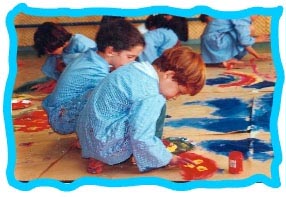 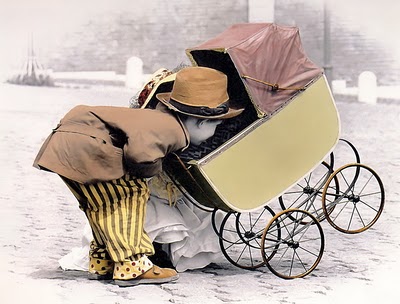 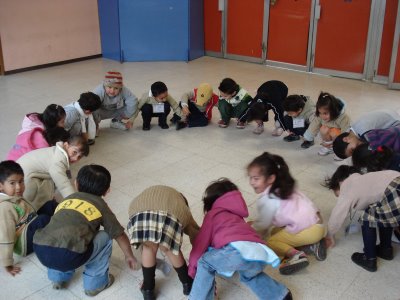 JUEGO Y MOVIMIENTONAP    *El disfrute de las posibilidades del juego y de elegir diferentes objetos, materiales e ideas para enriquecerlo en situaciones de enseñanza o en iniciativas propias. *La participación en diferentes formatos de juegos: simbólico o dramático, tradicionales, propios del lugar, de construcción, matemáticos, del lenguaje y otros.Aspectos para la evaluación: (se tomarán los que el docente considere)Juega realizando movimientos con el cuerpo.Elije distintos objetos, materiales e ideas para enriquecer cada juego.Participa de diferentes formas de jugar: -juegos de construcción,-juegos con números,-juegos de lenguajes- juegos de dramatización - juegos tradicionales-juegos populares-juegos reglados-juegos motores colectivos-juegos con el propio cuerpo-juegos rítmicos-juegos de identificación- juegos de persecución-juegos de percepción-rondas,-carreras-postas.-juegos con elementos: bastones, pelotas, bolos, aros, colchonetas.-juegos grupales y colectivos.-juegos en contacto con la naturalezaInventa juegos Explora, descubre y prueba diferentes formas de moverse para lograr mayor confianza en sus posibilidades de movimiento.Comparte juguetes /materiales.Asume diferentes roles en los juegos grupales.Posee actitud de líder / observadora/ pasiva.Se integra a juegos grupales reglados por el docente/ por los mismos pares/ propone juegos.Comprende fácilmente las explicaciones. /necesita de la reiteración.Proporciona ayuda a sus pares.Aplica consignas y reglas sencillas en el juegoAdapta los ritmos biológicos a las actividades del juego.Juega con materiales con volumen, realizando producciones en tridimensional.Realiza representaciones de relaciones espaciales tridimensionales.Juega con planos gráficos verticales, realizando producciones bidimensional:                                                                  # respeta contornos                                                                 # pasa las hojas una a una de un libro- cuadernoCoordinación fina esperable:                                              #recorta                                             # troza                                             # desgarra                                            # enhebra                                            # encaja                                             # ata cordones                                            # abotonaCoordinación fina que necesita ejercitación.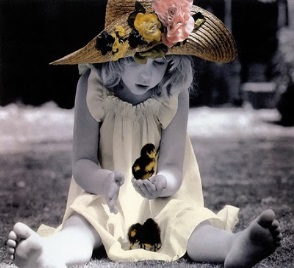 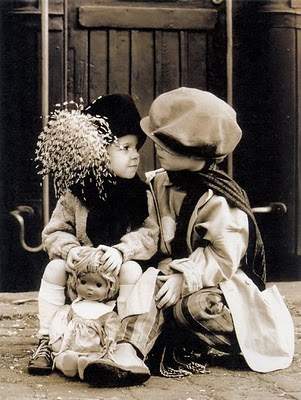 LENGUAJES, EXPRESIÓN Y ARTE.NAP    *El reconocimiento de las posibilidades expresivas de la voz, del juego dramático y de las producciones plástico-visuales. *La producción plástica, musical, corporal, teatral, por parte de los niños. *La exploración, observación, interpretación de producciones artísticas de distintos lenguajes. *El reconocimiento de las diferentes manifestaciones artísticas del contexto cultural.Aspectos  para la evaluación: (se tomarán los que el docente considere)Reconoce las diferentes formas de expresarse con la voz, el cuerpo, el dibujo, las pinturas, el juego dramático (“dale que yo era…” o “hacemos de cuenta que…”)Explora el movimiento entendiendo las partes corporales implicadas.Explora el movimiento en actitud corporal entendiendo las superficies de apoyo.Explora las posibilidades de movimiento en función de conceptos espaciales: -espacio individual y total-espacio propio y compartido-trayectosExplora el ritmo corporal (interior- exterior)Explora el sonido corporal (vocal o no –instrumental)Explora el lenguaje gestual (actitud corporal- contacto físico)Descubre aspectos sensoriales del cuerpo y/o del objeto (a partir de ideas o  imágenes presentes o evocadas)Identifica diversos movimientos corporales.Interrelaciona actividades con sus pares. Combina movimientos  de forma creativa.Explora distintos lenguajes artísticos: mirando, entendiendo y produciendo ellos mismos obras de arte de pintura, música, danza, teatro y otros.Reconoce el hablar y el escribir como formas de comunicación. Acompaña con elementos (instrumentos convencionales y no)Interpreta y reproduce canciones.Memoria acorde a la edad.Interpreta componentes musicales:TiempoIntensidadRitmoPulsoAcentoReconoce diferentes fuentes sonoras no convencionales.Reconoce diferentes instrumentos musicales (convencionales y no).Reconoce voces humanas.Reconoce melodías a la audición, sin el soporte del texto.Reproduce percusión corporalAcompaña una canción con instrumentos convencionales o no.Reconoce distintos parámetros de sonido: fuerte/ suave; rápido- lento)Respeta reglas de trabajo grupal.Reconoce el valor del silencio en la actividad musicalSigue a sus compañeros.Sigue su propio ritmo.Realiza producciones las que enriquece con colores y detallesConoce a algunos artistas plásticos y sus obras.Pinta con manos/ dedos.Pinta con pincel (cuál es su etapa según Lowenfeld) Pintura.(Nivel de pensamiento) SENSORIO MOTOR                                         PINTURA PREFIGURATIVAMancha con pintura en excesoMancha con trazos.Líneas-puntos-comas-bastones. Predomina la línea.Sin contaminar los colores. Cubre la superficie con colores limpios.Mezcla intencionada de los colores. Sin lograr una configuración.; limitación intencionada del espacio. Diferenciación de línea y color. Intento de representación de formas cerradas y abiertas.Primeras configuraciones o formas rudimentarias                                         PINTURA FIGURATIVARepresentación del primer círculo con rayos; con cruz; intento de monigote. Predomina color y líneas.Discrimina representando gráficamente las formas curvilíneas de las rectilíneas.Producciones figurativas: figura humana, casa, árbol, estrellas, nubes, letras, sílabas, autos, palabras. Crecen los detalles. Espacio gráfico organizado.Utiliza colores: claros – oscurosUtiliza colores puros -  hace mezclas.Reconoce colores primarios por su nombre o por asociación. Reconoce colores secundarios por su nombre o por asociación. 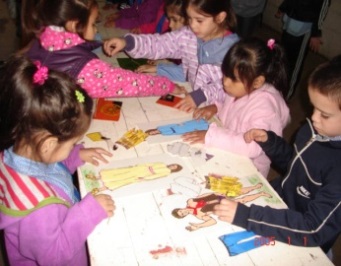 Representa (gráficamente)en el dibujo,  la figura humana (etapas según Lowenfeld)(Nivel de pensamiento) SENSORIO MOTOR: (garabato)línea recta horizontal“       “    vertical“      “ oblicua“         circulares“      en caracol o espiral“       enrulada“      ondulada“       enmarañada“         zigzagueantepuntos –comas o bastoneslíneas rectas y curvas errantes         Estructuras rudimentales:estructuras lineales cerradascírculosolescírculo con rayos         Monigote:renacuajo (cabeza- piernas- brazos)         Figura humana:cabeza (ojos-nariz-boca)- cuerpo brazos-piernascabeza (más cabello- orejas)agrega el cuellomás elementosSus dibujos son figurativos.   “      “         “ no figurativos.Se ve el ellos línea de base.Organiza su producción en el espacio de la hoja.Culmina sus trabajos / necesita del estímulo de la docente.Realiza modelado (etapas según Lowenfeld)      (Nivel de pensamiento) Sensorio motor: MANIPULEOTrozo amorfo con volumenAchatado con poco volumenTrocitos(Nivel de pensamiento)Sensorio motor: FORMAS SIMPLESEsfera primitiva.Cilindro primitivo.(Nivel de pensamiento) REPRESENTATIVOFormas simples: abiertas y cerradasCírculo.Círculo con rayos: solesMonigoteFormas complejas: *figura humana completa *figura humana de pie * casa- árbol-flor-animales-vasijas-comidas-transportes-figuras geométricas- disfraces.(Estas etapas son simplemente a modo orientativo para conocer en el momento aproximado que se encuentra el niño/a. La idea es “no categorizar” al niño/a en una etapa, lo contrario es  ver su evolución.)Participa de obras de teatro/ las interpreta y comprende su contenido.Las recrea/ necesita de la intervención del docente.Participa de obras de títeres/ interpreta y comprende su contenido.Interviene activamente en obras de teatro/ títeres.Confecciona trajes/ personajes.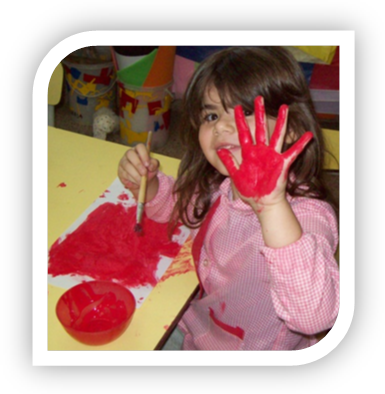 SOY UN CUERPO.NAP*La exploración, descubrimiento y experimentación de variadas posibilidades de movimiento del cuerpo en acción. *El logro de mayor dominio corporal, resolviendo situaciones de movimiento en las que ponga a prueba la capacidad motriz. *La participación de juegos grupales y colectivos: tradicionales; con reglas preestablecidas; cooperativos. *El conocimiento de hábitos relacionados con el cuidado de la salud, de la seguridad personal, y de los otros.Indicadores para la evaluación: (se tomarán los que el docente considere)Expresa sentimientos, emociones con movimientos corporales.Acompaña corporalmente una melodía.Conoce sus limitaciones respecto al espacio que ocupa.Comparte espacio/ elementos/ juego con sus pares.Supera situaciones que le produce conflictos en su experiencia diaria.Reconoce relaciones espaciales utilizando su propio cuerpo /objeto de:Posición: arriba- abajo – a los lados o costadosDirección: desde- haciaAproximación: cerca- lejosInterioridad: afuera- adentro; abierto- cerrado             Realiza formas básicas primarias:Realiza movimientos con el cuerpo (baila/ se inhibe)Se lo observa motivado en la realización de diferentes actividades o propuestas.Explora diferentes materiales.Su memoria está acorde a su edad/ necesita ejercitación.Reproduce canciones.Corre-salta-camina:-Diferencia velocidades (rápido/lento)Explora las posibilidades de movimiento de su cuerpo: globalExplora las posibilidades de movimiento de su cuerpo: segmentarioParticipa en forma activa en las diferentes actividades:               - Lanza pelota con direccionalidad con 1 o 2 manos         - Recibe y detiene la pelota sin que se le caiga-Patea (con una o dos piernas alternadas)Participa en juegos grupales: De presentaciónDe conocimientoDe afirmaciónDe confianzaDe comunicaciónDe cooperaciónDe resolución de conflictosDe distenciónDe persecución.De reglasDe velocidad.De fuerza.De resistencia.De identificación De rondas.De ritmosParticipa en la invención de juegos.Realiza combinaciones de diferentes juegos con sus pares.Organizan sus propias reglas.Coordina movimientos corporales, relacionándolos con velocidad y duración.Acepta y respeta las diferencias personales.Conoce aspectos necesarios en relación al cuidado de la salud (el baño diario- lavado de dientes- lavado de manos antes de comer/después de ir al baño- visita al pediatra- al dentista- vacunas- alimentación)Reconoce algunos peligros en el ámbito escolar y en del hogar. (pautas de prevención de accidentes)Manifiesta tolerancia/ solidaridad/ colaboración en relación al trabajo compartido.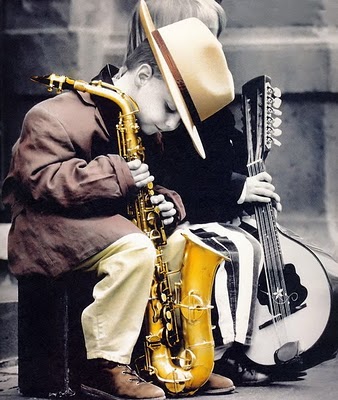 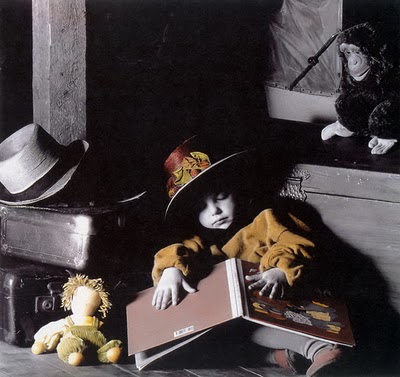 EXPRESIÓN Y COMUNICACIÓN CON LENGUAJE ORAL Y ESCRITO.NAP   * La exploración de las posibilidades de representación y comunicación que ofrecen la lengua oral y escrita. *La participación en conversaciones acerca de experiencias personales o de la vida escolar (rutinas, paseos, lecturas, juegos, situaciones conflictivas) y en los juegos dramáticos, asumiendo un rol. *La participación en situaciones de lectura y escritura que permiten comprender que la escritura es lenguaje y para qué se lee y escribe. *La escritura exploratoria de palabras y textos (su nombre y otras palabras significativas, mensajes, etiquetas, relatos de experiencias). *La iniciación en producción de textos escritos dictados al maestro. *La frecuentación y exploración de distintos materiales de lectura de la biblioteca de la sala y de la escuela. * La exploración de las diferentes tipologías textuales: explicativas, narrativas, argumentativas, etc. La escucha y el disfrute de las narraciones orales o lecturas (cuentos, poesías y otros textos) realizados por el docente. *La iniciación en la apreciación de la literatura.Aspectos  para la evaluación: (se tomarán los que el docente considere)Capacidad de escucha esperable.       “                    “   necesita ejercitación.Comunicación oral esperable. / necesita ejercitación.Fonología adecuada en relación con la significación: comenta necesidades, pide ayuda. Comenta estados de ánimo. Con pares y/o adultos.Modifica o altera algunos fonemas (articulación).Modulación de la voz en la cadena discursiva en lo que dice.Modulación de la voz en la cadena discursiva en lo que lee.Identifica variaciones de la voz: interrogación., dudas, enojos, exclamación.Incorpora nuevos vocablos a los suyosLenguaje variado (utiliza conectores-adjetivos-verbos-artículos-conjunciones)Escucha y se apropia de nuevas formas del decir.Morfológico: cómo arma las palabras.Semiótico: cómo arma las oraciones.Semántico: cómo determina el significado de las palabras que utiliza (lo notacional)Capacidad de comprensión (en general): esperable / necesita ejercitaciónComprende un texto leído por el adulto./ necesita de la reiteración.Participa en conversaciones acerca de sus experiencias y de la vida escolar.Su capacidad de escucha es esperable / necesita ejercitación.Participa en juegos dramáticos, probando distintos roles y personajes, inventando historias.Explora la escritura y la producción de textos.Escribe algunas palabras sencillas, su nombre propio.Dicta textos al docente: relatos, cartas, recetas, cuentos.Conoce distintos materiales de lectura de la biblioteca.Escucha y disfruta de narraciones orales y lecturas.Hace devoluciones acertadas o noReproduce con fidelidad (o no)Escucha cuentos atentamente.Escucha trabalenguas (son poesías)  atentamente.Escucha absurdos  atentamente.Escucha adivinanzas  atentamente.Reproduce cuentosReproduce trabalenguasReproduce absurdosReproduce opuestosReproduce adivinanzasComprende imágenes sencillas Discrimina ficción de realidadHace anticipaciones a través de ilustracionesSu interpretación está acorde a sus edadParticipa de conversacionesParticipa de discusionesRespeta turnos de intercambioEscucha lo que se le diceComunica estados de ánimoNombra títulos de textos literariosNombra autores de textos literariosAgrupa los textos literarios por temasAgrupa y ordena materiales textuales no literarios.Reconoce un texto.Reconoce portadores de textos (cuales)Interpreta el contenido de los textos.Diferencia letras /palabras de dibujosDiferencia letras/ palabras de númerosReconoce la importancia de la escritura (para qué- pare quién – por qué)Realiza lectura de imágenesRealiza descripción/ argumentación/ narración. (ver lo paralingüístico: postura del cuerpo/mirada/gestos)Comprende escenas sencillasIdentifica algunos  portadores de textosReconoce diferentes siluetas textuales: carta-poesía-receta-reglamento-nota-mensaje.Deduce el significado de una palabra a partir de su relación con el textoForma familia de palabrasForma aumentativosForma diminutivosUsa conectoresCapacidad de comprensión esperable/ necesita ejercitación.Realiza escrituras no convencionales y espontáneasRealiza seudo letrasCombina  seudo y letras convencionalesRealiza silábicasRealiza alfabéticasTraspone grafemasRealiza  escrituras convencionales :su nombre o el de otros                                                           por copia                                                                         por dictado al adulto                                                                          de forma espontáneaRealiza números por copia                  por dictado del adulto                  de forma espontánea                   Realiza correspondencia entre fonema y grafema.Escribe de izquierda a derechaEscribe en espejoRealiza escrituras espontáneasPor asociaciónCapacidad de observación esperable/ necesita del ejercicio.Capacidad de atención esperable/concentrada/ de fácil distracción.Aporta conocimientos espontáneosRegistra en forma escrita por dictado al adultoRegistra en forma escrita por copiaRegistra a través del dibujoRegistra a través de la palabraReconstruye pasos de un proceso.Competencia discursiva: reconoce las distintas situaciones comunicativas orales de la vida cotidiana;Se apropia de diferentes situaciones comunicativas.Realiza dramatizaciones de la vida cotidiana en el taller de Dramatizaciones o en otros sectores.En otros momentos de la jornadaRepresenta personajes reales o imaginariosDemuestra dificultad para integrarse en el juego dramáticoIdentifica roles de las personas de su entornoIdentifica roles de las personas de la comunidadComprende la función de los medios de comunicaciónImita gestos, posturas, ademanes.Explora diferentes tipos de Tipología textual –  (lengua oral)TEXTOS INFORMATIVOSNoticias escuchadasEntrevistas, reportajesDebatesInstruccionesCarta.TEXTOS LITERARIOSCuentosPoemasAdivinanzasResponde preguntas (comprensión literal)Saca una conclusión, encuentra un sentido implícito (comprensión inferencial)Elabora preguntas (para aclarar el contenido, para abrir el debate, para cuestionar el contenido)Realiza comentarios referidos al contenido.Reproduce la información de un textoCumple consignas orales.Reconoce el propósito del texto que escuchanDetecta incoherencias (datos equivocados, elementos extraños, registros inapropiados)Comprende  una amplia variedad de textos oralesRealiza comentariosRelata y compa  experiencias personalesParticipa en conversaciones utilizando el lenguaje adecuado y las pautas de intercambio requeridas en cada situaciónEscucha la opinión del otro y acuerda o refuta con argumentos válidosRecrea  diálogos a partir de un asunto conocido, respetando características y formas de hablar de los personajes. (por ejemplo a partir de un cuento leído)Recrea discursos sociales (un anuncio publicitario, una información periodística, datos del tiempo; imitando las características del géneroDescribe escenas a partir de la observación de imágenesDescribe objetosNarra  experiencias vividas o historias familiares.Re narra un cuentoIntercambia opiniones.Justifica  una idea o una conclusión.Participa  en conversacionesusando lenguaje adecuado … con intervenciones pertinentesrespetando turnosjustificando los desacuerdosProduce  una amplia variedad de textos orales, con diferentes propósitos y un lenguaje adecuado a cada situación comunicativaExplora diferentes tipos de tipología textual (lengua escrita)FolletosDiariosRevistasPublicidadesAfichesCartasTarjetasRecetasInstruccionesHistorietasLibros de cuentos y poemasEnciclopediasExplora y utiliza diversos materiales para ampliar sus conocimientos sobre  la función social de la escritura y desarrollar hábitos de lecturaFrecuenta y utiliza la biblioteca áulica o la biblioteca escolar.Selecciona materiales con un propósito de lectura.Organiza materiales de lectura en la biblioteca áulicaElije materiales de lectura según sus intereses y preferencias estéticas.Anticipa el contenido del texto a partir de las características del portador y de los elementos para textuales (siluetas, títulos, imágenes)Construye el sentido global del texto durante la lectura (pregunta, compara lo anticipado con lo leído, propone un final para la historia, cumple consignas)Establece relaciones entre informaciones leídas.Establece relaciones entre informaciones leídas y experiencias personales o situaciones imaginadas.Intercambia apreciaciones personales sobre los textos leídos.Localiza  en el texto leído (por sí mismos o por su maestro) información específica a partir de sus conocimientos.Lee en voz alta con propósitos determinadosEXPLORACIÓN DEL AMBIENTE NATURAL, SOCIAL Y TECNOLÓGICONAP     * El reconocimiento de que los objetos están construidos con distintos materiales; que los materiales de acuerdo con sus características, resultan más adecuados para construir ciertos objetos que otros; que los materiales pueden experimentar distintos tipos de cambios. *El reconocimiento de la existencia   de fenómenos del ambiente y de una gran diversidad  de seres vivos en cuanto a sus características (relación, estructuras y funciones) y formas de comportamiento; el establecimiento de relaciones sencillas de los seres vivos entre sí y con el ambiente. *La identificación de las partes externas del cuerpo humano y algunas de sus características. *El reconocimiento de algunos cambios experimentados por los seres vivos a lo largo del año o de la vida. Aspectos  para la evaluación: (se tomarán los que el docente considere)Reconoce, identifica, explora y descubre (se repite en cada uno de los ítems)Reconoce características específicas del medio ambienteIdentifica semejanzas y diferencias entre los elementos del entorno natural.Distingue señales preventivas y lugares de riesgo en la casa, Jardín, barrio.Practica medidas que protegen la salud y cuidado de su vida.Reconoce elementos y señales de la calle, para un uso adecuado.Participa en el cuidado de los seres vivos de su entorno familiar, escolar, comunitario.Reconoce algunos agentes contaminantes del ambiente.Realiza prácticas que contribuyan a preservar el ambiente (aires- suelo-agua- seres vivos)Formula hipótesis en relación al origen y características de algunos fenómenos meteorológicos (truenos, relámpagos, lluvias, vientos)Reconoce algunos beneficios que proporcionan algunas plantas y animales.Formula hipótesis anticipando lo que experimenta u observa.Hipotetiza sobre procesos y fenómenos naturales vividosConoce los distintos estados de la materia: sólido- líquido-gaseoso en situaciones naturales y de experimentación sencilla.Identifica las diferentes formas en que se encuentra el agua en la naturalezaComprende su utilidad para los seres vivos, el ambiente y la calidad de vida.Identifica los fenómenos naturales que ocurren por influencia del sol.Describe  objetos,/fenómenos/ procesosComo los objetos están hechos de distintos materiales.Reconoce propiedades como:                                              Forma/ color/ tamaño/ textura/brillo/ plasticidad/ elasticidad/ dureza/ fragilidad/ flotación/ absorción.Expresa funciones / utilidades de algunos.Realiza explicaciones sencillas.Describe algunas cualidades de los materialesReconoce utensilios/ herramientas/ maquinarias de la vida cotidiana.Observa y comunica informaciones de la realidad.Que hay una gran diversidad de seres vivos y que tienen algunas cosas en común.Relaciona entre algunas competencias morfológicas y funcionales; vida, necesidades y cuidados:                   Animales (asocia su nombre- por el modo de alimentación- por sus patas- por el pelaje- por la forma de vida según su habitad- por la forma de reproducción.)                     Vegetales: (diferencia entre los que se comen- curan- perfuman- adornan; cómo nacen, crecen y se reproducen; por sus frutos; por sus semillas)Reconoce cuidados de los seres vivosEl hombre: Las partes del cuerpo humanos y sus características.Reconoce las partes de su cuerpo por su nombre (nomina)Conoce para qué sirven. (funciones y cuidados: alimentación- higiene-cuidados)Conoce diferencias entre varones y mujeres.Utiliza medidas de seguridad y prevención ante otros adultos o extraños.Reconoce cómo nace el hombre.Cuáles son las necesidades y cuidados (alimentación- higiene y cuidados)Formula preguntas.Formula hipótesis.Establece relaciones.Realiza secuencias (antes- después)Reconoce la importancia de las plantas (vegetales) y animales en la vida del hombre.Reconoce  algunos cambios experimentados por los seres vivos a lo largo del año o de la vida.Relata  Experiencias sencillas.Reconoce y utiliza procesos sencillos en la conservación de los alimentos.Reconoce cambios en el ambiente provocado por las personas.Establece relaciones:-entre datos e informaciones del texto-entre informaciones del texto y conocimientos y experiencias previosRelata pasos metodológicos de actividades experimentalesExplica procesos físicos y biológicos vividos y experimentados.Realizar descripciones a partir de la observación de imágenes, material recolectado o modelos naturalesUtiliza progresivamente las tecnología: computadora-máquina de fotos-celular- otros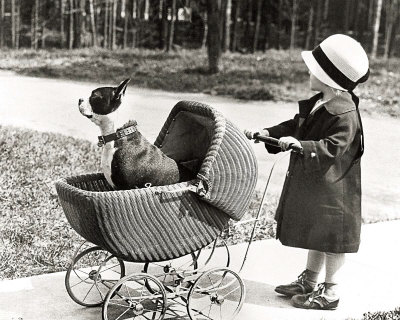 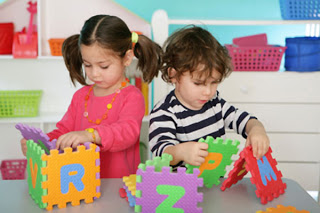 LOS OBJETOS, MATERIALES, SUS TRANSFORMACIONESNAP    * El reconocimiento de algunos productos tecnológicos; las características y propiedades de algunos objetos y materiales; de sus transformaciones. *El reconocimiento de algunos materiales, herramientas, máquinas y artefactos inventados y usados en distintos contextos sociales. Aspectos  para la evaluación: (se tomarán los que el docente considere)Reconoce los distintos materiales por los que están hechos los objetos.Reconoce propiedades de los materiales:FormaTexturaFragilidadDurezaTraslucidezOpaquesCombina materiales.Algunos materiales, máquinas, herramientas, inventados y usados en distintas épocas y culturas:Reconoce propiedades: funciones y utilidades de algunos de ellos.Aporta información adecuada.Reconoce las características de algunos productos tecnológicos:Clasifica de acuerdo a sus funciones.Clasifica de acuerdo a cómo es.Para qué se usa.Cómo funciona.ExperimentaComparaEstablece relacionesManifiesta inquietudes.Recrea procesos.Acepta sugerencias /evade.Propone propuestas ante situaciones problemáticas.Reconoce tipos de cambio naturales o provocados por el hombre.Participa y se interesa por temas planteadosDescribe objetos y situacionesReconoce algunas transformaciones de los objetosReconoce sus diferentes usos, en diferentes contextos.Hace preguntas.Se anticipa a la conclusión.Utiliza progresivamente las tecnología: computadora-máquina de fotos-celular- otros.Utiliza materiales tecnológicos como herramientas para su aprendizaje y mejoramiento de la calidad de vida.LOS ESPACIOS COMPARTIDOSNAP    *El reconocimiento de las funciones que cumplen las instituciones, los espacios sociales y los objetos culturales, relacionando los usos que de ellos hacen las personas. *El reconocimiento y valoración de los trabajos que se desarrollan en esos ámbitos, identificando algunos de los aspectos que cambian con el paso del tiempo y aquellos que permanecen. *El conocimiento y valoración de su historia personal y social, conociendo algunos episodios de la historia a través de testimonios del pasado. *La valoración y respeto de formas de vida diferentes a las propias, y la sensibilización frente a la necesidad de cuidar y mejorar el ambiente social y natural.Aspectos  para la evaluación: (se tomarán los que el docente considere)Las instituciones y los espacios sociales.Reconoce las funciones que cumple: la escuela; el hospital; la comisaría; el dispensario; el club.Comprende algunas normas básicas de seguridad.El valor de la historia personal de cada uno y de la historia de su entorno familiar.Expresa ideas acerca de su historia personal: crecimiento;  familiaresReconoce el “pasado” y el “presente” en su historia personal (“…antes éramos bebés, ahora somos niños”)Expresa situaciones vividas en su entorno familiar.Reconoce el nombre de los integrantes de su familia.Describe con quiénes vive/ donde.Conoce acerca de la dedicación de cada miembro de su familia (trabajo de cada uno).Establece relaciones de semejanzas y diferencias.Realiza  comparaciones.Conoce su nombre propio y apellido/ edad/ dirección (aspectos de su identidad)Reconoce en qué nos ayuda cada tipo de esos trabajos.Reconoce otros tipos de trabajos de otras personas.Reconoce algunos modos de organizar el tiempo en las actividades cotidianas/ personales/ sociales.Reconoce algunos productos, como el resultado del trabajo de las personas.Reconoce los distintos trabajos de las personas, como necesidad de las mismas.Reconoce algunos episodios de nuestra historia: Memoria y Justicia; Caídos en Malvinas; Día Internacional de los trabajadores; Primer Gobierno Patrio; Independencia Nacional; Afirmación de los Derechos Argentinos sobre las Islas Malvinas; Inmortalidad Gral. Belgrano; Solidaridad con las víctimas del atentado terrorista de la Amia; Inmortalidad Gral. San Martín; Día del Maestro;  Diversidad cultural pueblos originarios; Soberanía Nacional; Día Internacional a los Derechos Humanos. (Estos hechos serán tomados de acuerdo al criterio  de cada institución, siendo adaptados a la edad de los niños)Respeta y  valora las  formas de vida diferentes a las propias. Demuestra interés por los hechos históricos nacionales.Muestra respeto por los símbolos patrios y personajes de la historiaIdentifica personajes históricos y su significación en la vida social.EL NÚMERO NATURAL Y SU FUNCIÓN SOCIALNAP   *El reconocimiento y uso en forma oral y escrita de una porción significativa de la sucesión de números naturales, para resolver y plantear problemas en sus diferentes funciones. *El uso, comunicación y representación de relaciones espaciales describiendo posiciones relativas entre los objetos, desplazamientos, formas geométricas, y la exploración de la función y uso social de la medida convencional y no convencional. Aspectos  para la evaluación: (se tomarán los que el docente considere)Realiza conteo (hasta el N°…)Recita de corrido/ con intermitencias/ se salteaReconoce la Cardinalidad de N° (cantidad)Establece la relación entre la cantidad y el número oral que le corresponde.Realiza estimaciones de la cantidad existente por medio de la percepción. (indicar en qué N°)Domina Nº familiares (del 1 al 12- elementos que son para él de uso frecuente)Domina los Nº frecuentes (Nº del almanaque- niños en la sala)Domina Nº grandes desde la oralidad reconociéndolos de forma escrita (no por el conteo)Registro de cantidades (según M. Hughes)-respuestas idiosincrásicas (marca cualquiera- no tiene en cuenta ni la cantidad ni los elementos)-respuestas  pictográficas (contempla el objeto y el resultado ej.: dibuja  OOOO 4 pelotas)-respuestas icónicas (no tiene en cuenta el elemento como tal, busca una grafía. Ej. XXXX – en vez de pelotas)-respuestas simbólicas (intenta dibujar el numeral: 4) Reconoce la Ordinalidad del N° (orden: 1°,2°,3°, último)Establece relaciones entre la posición del elemento y el número.Relaciona el N° escrito con el nombre del mismo elemento.Reconoce números en la banda numérica.Recurre a la banda numérica/ almanaque/ para la solución a un problema u otro.Representa la cantidad para comunicarla (de qué forma: palitos-cruces-pelotitas-número))Utiliza cuantificadores: más- menos que; tantos como; igual que; muchos- pocos- ningunoRealiza seriación (en cuántos elementos)Realiza clasificaciones según su propio criterio/ criterio solicitado.Ordena una sucesión temporal de imágenes.Puede: reunir/agregar/ separar/ repartir/Establece relaciones espaciales en relación a los objetos: posición (arriba- abajo- a los lados)dirección (desde- hacia- allá-)aproximación (cerca- lejos)interioridad (adentro- afuera; cerrado- abierto)Realiza relaciones espaciales en relación a su propio cuerpo. (ídem)Realiza relaciones espaciales en relación a los desplazamientos (ídem)Emplea términos temporales para comunicar experiencias cotidianas: ayer, hoy, mañana; temprano, tarde, en la mañana. Reconoce que los relojes y calendarios se utilizan para medir el paso del tiempo.Clasifica por color:por su nombrepor asociación (el nombre con el color)Clasifica por formas (figuras geométricas):por su nombrepor asociaciónClasifica por tamaño:por su nombrepor asociación.Clasifica las alturas:por su nombrepor asociaciónrealiza comparaciones de: forma- tamaño-altura- color- peso- tiempo- Representa objetos,  personas y lugares de distintas maneras, utilizando figuras y/o cuerpos geométricos en dibujos, construcciones, otros. Realiza recorridosIntegra las partes en el todoReconoce líneas abiertas/ cerradas.Reconoce curvas y rectas.Organiza el espacio de la hoja/ lo organizaComprende la función social de la medición en diferentes magnitudes:Reconoce “capacidad” de los objetos, por asociación /por comparación.Reconoce “peso”          de los objetos, por asociación/ por comparación.Reconoce “tiempo”      por asociación / comparación.Utiliza unidades no convencionales de medida: realiza comparaciones entre longitud y distancia.Utiliza unidades no convencionales de medida de peso (estima) establece  el peso con las manos.Utiliza unidades no convencionales de medida de capacidad: compara entre recipientes.Utiliza unidades no convencionales de tiempo: ordena sucesión temporal de imágenes.Realiza anticipaciones ante los diferentes tipos de mediciones.Verbaliza y representa la sucesión de acontecimientos que tienen lugar en la vida cotidiana durante un periodo de tiempo del entorno social, utilizando la escritura convencional o representación gráficaUtiliza y reconoce billetes y monedas de uso convencionales. Sectores en las salas (Jardín/escuela)BIBLIOTECA- JUEGOS de MESA – DRAMATIZACIONES- CONSTRUCCIONES-  CIENCIAS- PLÁSTICA o ARTE - EXPRESIÓN CORPORAL- (otros)     Estos podrían ser algunos de los sectores por los que el niño transite y explore. Los llamaremos de este modo, ya que cada institución   puede utilizar diferentes modalidades de trabajo (rincones; talleres áulicos; talleres integrados). Sea cual fuere  la metodología que se adopte parece interesante sostener que coincidentemente existen aspectos a tener en cuenta en relación al niño,  en cualquiera de estos sectores. Tales como:     Elije el sector por su propio deseoElije el sector siguiendo a sus pares (niños o niñas)Elije siempre el mismo  sector.Acepta sugerencia del adulto para cambiar de sector.Produce y culmina sus producciones.Produce y no concluye las producciones. (ver cuál es el motivo)Realiza producciones colectivas. Las concluyeComparte elementos/ materiales.Permanece  en el sector  durante un tiempo prolongado, manifestando atención concentrada.Permanece   escaso tiempo. Su atención y concentración es breve.Colabora en la organización del sector.Colabora en el orden del mismo. Evade  sugerencias para ordenar. Apoya afectivamente a sus pares.Planifica alguna de sus acciones sin ayuda de otros.Se responsabiliza de sus acciones.Valora las actividades, acciones y trabajos  propios y de los otros.Se recomienda que sea cual fuere la metodología a elegir para trabajar con los niños/as, es conveniente que el niño/a tenga posibilidad de elegir para tomar decisiones. Para ello es el docente quien favorecerá  situaciones para tal fin, ofreciendo fundamentalmente, un soporte visual y escrito que dé cuenta del espacio habilitado para el juego. También se sugiere, que el sector de juego-trabajo, esté identificado por una imagen representativa, acompañado por el nombre escrito del mismo. Con otro soporte con el mismo icono, el niño/a utilizará para visualizar el sector habilitado para jugar. Es importante que cada niño cuente con su nombre escrito en letra imprenta mayúscula, sin alteraciones en su grafía, acompañado de un ícono que el mismo seleccionará o confeccionará para utilizarlo en diferentes situaciones, en consonancia con el ejercicio del inicio a la lengua escrita.  A modo de ejemplo, se ofrece un posible dispositivo  para elegir el sector:Imágenes representativas del sector (ubicadas en el espacio que corresponda al mismo)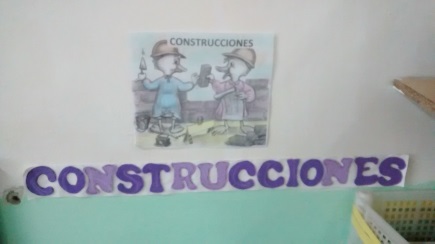 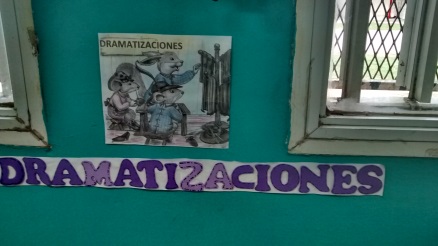 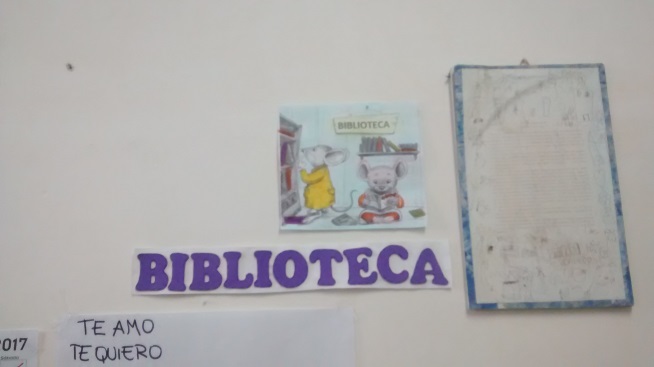 Imágenes representativas, para la elección por parte del niño/a: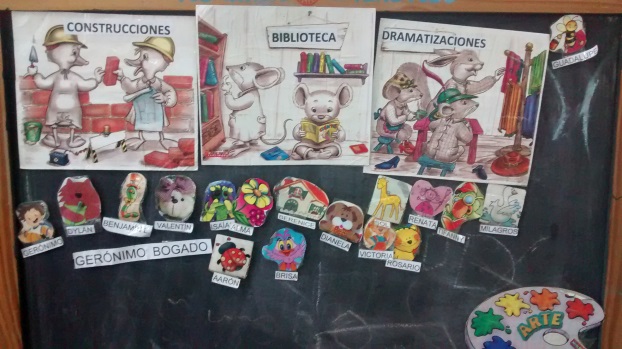 Bibliografía para la realización de este escrito:Bertoni, A; Poggi, M y Teobaldo, M. (1995). “Los significados de la evaluación. Nuevos significados para una práctica compleja.  Buenos Aires. KapeluzCamilloni, A. (1995). “La evaluación como operación de construcción y de comunicación de un juicio de valor”. Revista Novedades Educativasde 1° y 2º año de la escuela primaria.  Bs. As. 2008De Kelete, J.M. (1993). “Notas de Síntesis: la evaluación conjugada en paradigmas”. Reveu Françoise de Pedagogie Nº 103           Dirección Provincial de Educación PrimariaDiseño curricular jurisdiccional. (1998). Gobierno de Santa Fe Garden, H.(1994).  Educación Artística y desarrollo humano. Barcelona. PaidósGobierno de Santa Fe. (1997) Nivel inicial orientaciones DidácticasGobierno de Santa Fe. (1998). Nivel Inicial Evaluación y acreditación. Santa FeLaban, R. Danza. (1989). Educativa Moderna. México. Paidós.Luchetti, Elena y Carabel, Marta.( No se consigna fecha de edición). Manual de las operaciones de Pensamiento. 1ªedicación, Editorial Cesarini Hnos. 1ª ed. Buenos Aires. Melgar, Sara.(2005).  Aprender a pensar. Las bases de la alfabetización avanzada.  1° ed. Colección Educación. Papers Editores, Buenos Aires Ministerio de Educación de Santa Fe. (2006). La construcción de los núcleos de aprendizajes prioritarios: conceptualizaciones, estrategias, y materiales para el proyecto Alfabetizador Institucional. Ministerio de educación Presidencia de la Nación (2012) Políticas de EnseñanzaMinisterio de Educación, Ciencia y Tecnología. 2004. Núcleos de Aprendizajes Prioritarios Nivel inicial. Buenos Aires Ministerio de Educación.(2010). Efemérides  Los derechos humanos en el bicentenario. Santa FeSantos Guerra, M. (1995). La evaluación: un proceso de diálogo, comprensión y mejora. Málaga. El AljibeShlemenson, Silvia. (2005). Subjetividad y lenguaje en la clínica psicopedagógica. Voces presentes y pasadas. Paidós Educador. 176, 1°ed, 1° impresión, Buenos Aires Stokone, Patricia. Harf, Ruth.  (1980).La expresión Corporal en el Jardín de Infantes. Buenos Aires. PaidósSubsecretaría de Educación  La institucionalización de la Unidad PedagógicaVigotsky, L.(1988). Lo procesos psicológicos superiores. Crítica. Grupo Editorial Grijalbo. Barcelona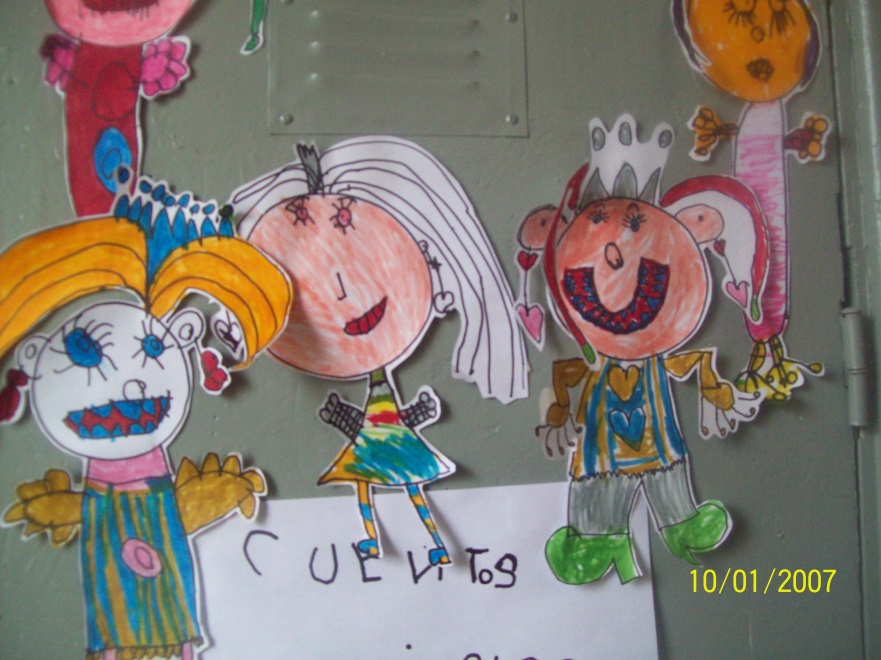 Espero que este documento de modesta elaboración, sea provechoso y práctico para el docente,  quien propone y brinda experiencias en variadas propuestas, destinadas a promover el placer por conocer y aprender en los niños/as. ¡Hasta siempre colegas!ClaudiaEducación Inicial-Primer cicloExperiencias formativas- NAP- EvaluaciónLa vivienda familiar: características. Dependencias, usos, funciones.Exploración del espacio familiar común. Observación activa, orientada.Registro de la información a través de gráficos y dibujos. Formulación de anticipaciones.El Jardín: características, dependencias, sus usos y funcionesEl barrio: características de las viviendas, calles, negocios, iluminación, recolección de basura.Búsqueda de soluciones posibles al uso del espacio compartido.Observación Registros sencillos.Cómo se trasladan las personas, las mercaderías. Diferencias entre los transportes de hoy y ayer.Formulación de preguntas a diferentes informantes.Comparación, obtención de semejanzas y diferencias.La historia personal: hechos significativos de la vida (hábitos de crianza, juegos, juguetes, paseos, comidas, etc.).Búsqueda de información.Observación de fotografías.Registros de la información.Comparación de los datos recopilados.Obtención de conclusiones.La historia de la familia: hechos comunes y particulares.Festejos familiares. Diferenciación de los hechos significativos de los padres de los abuelos, de otros familiares, del pasado próximo y lejano.El pasado compartido de los miembros de la familia.Narraciones sencillas.Explicaciones de hechos significativosObservación de fotografías, proyecciones, postalesLa historia de todos: los festejos provinciales del ayer. El pasado de todos, el pasado compartidoReproducciones de situaciones del ayer.Obtención de conclusiones.Juegos individualesAdecuación de actividades lúdicas que desarrollen la imaginación, invención, creación y expresión lúdico-motriz, de acuerdo con los intereses de cada uno.. Ajuste del movimiento propio a los requerimiento de los juegos (calculo. de distancia, velocidad,...).Grupales.Exploración de juegos motores que permitan el ajuste de habilidades básicas y capacidades motoras condicionales (velocidad, fuerza, resistencia, flexibilidad a las situaciones de juego).Elección y uso de refugios individuales y grupales.Recopilación, modificación y/o invención de juegos y rondas infantiles, populares y tradicionales de su zona y de otras.Organización de juegos libres en forma grupal.De roles.Diferenciación, identificación y asunción de roles en los juegos.Exploración y creación de juegos masivos o grupales con roles definidos.El juego y las reglas.Iniciación en la comprensión y elaboración de reglas simples.Creación individual y/o grupa1 de juegos, ajustándolos a consignas y reglas.Exploración e iniciación de juegos motores con reglas negociadas y acordadas por los mismos niños.Juegos en diferentes medios.Juegos en y con el agua. Con y sin objetos.Juegos individuales, grupales, de roles, con reglas simples en/con la naturaleza.PLÁSTICAMovimiento, ritmo, contraste, proximidad, semejanza, equilibrioen relación al propio desarrollo psicomotriz, cognitivo-perceptivo, emocional, social, estético y de la creatividad.Exploración libre del espacio gráfico (vertical y horizontal).- Exploración de las características expresivas de materiales como: crayones, marcadores, tizas húmedas, pinceles gruesos, témpera espesa, arcilla, plastilina, crealina, masa de sal.LíneasHorizontal, vertical, oblicua, curva, recta, ondulada.Utilización libre de la línea con relación ala necesidad del niño de: a) descarga motora, b) control perceptivo-motriz del movimiento, c) dominio del movimiento.- Utilización de la línea en función representativa-expresiva de vivencias y situaciones imaginarias ligadas al yo.Forma:Abierta - cerrada, plana, con volumen.Orgánica - inorgánica.Figura - fondo.Exploración libre de la forma con relación a la necesidad del niño de: a) descarga motora, b) control perceptivo motriz del movimiento, c) dominio del movimiento.Color:- Puros y sus mezclas.- Claros y oscuros.- Transparencia y opacidad. .- Colores del entorno.Aproximación sensible a colores puros y sus mezclas;colores claros y oscuros; materiales transparentes y opacosy del entorno (urbano, rural, isleño)Utilización libre del color para posibilitar la expresión delas relaciones emocionales y subjetivas con los mismos- Visuales - táctiles.- Ásperas, suaves, rugosas.Discriminación sensible de las diversas texturas.Utilización libre de texturas en relación ala necesidad del niño de significar las características de los objetos.La imagen como instrumento de expresión y comunicación:Percepción de la imagen.Elementos que componen la imagen.Imagen fija y en movimiento.Imágenes planas y volumétricas.Forma y contenido de la imagen.Percepción sensorial.Interpretación de mensajes de las imágenes (respetandola pluralidad de sentidos).Observación, distinción y relación de los elementos quecomponen la imagen.Lectura lúdica y creativa de las imágenes fijas y en movimiento.Construcción y reconstrucción de imágenes percibidas, fantaseadas, evocadas, imaginadas.Relación entre forma y contenido.Asociación y relación entre la percepción de imágenes y las sensaciones que provocan.Representación en el espacio bidimensional (horizontal y vertical).GrafismoDibujoPinturaGrabadoEncoladoExploración de las características y posibilidades expresivas de: crayones, tizas húmedas, marcadores, punzones, cola vinílica, mouse, pinceles, témpera, papeles, telas, fibras vegetales e industriales, materiales de desecho, materiales propio de la zona, computadora, proyector, cámara fotográfica y de video, fotocopiadora.Utilización de soporte de diferentes materiales, tamaños; formas y texturas.Representación en el espacio tridimensional.ModeladoExploración de las características y posibilidades expresivas de: arcilla, crealina, plastilina, masa de sal.Combinación de pastas para modelar con materiales de desecho y pigmentos.ConstrucciónConstrucción de máscaras, móviles, títeres, disfraces y escenografías sencillas.Reconocimiento de los procedimientos más adecuados para la representación bidimensional y tridimensional apropiados a su proyecto personal.Análisis de los distintos modos de representación (lectura de producciones plásticas regionales, nacionales y universales).Observación de su propia producción y de las producciones de los otros (no valorativa): análisis de las característicasy rasgos personales, singularidad en el tratamiento del tema, del color, de la forma, del procedimiento artístico.Relación del proceso y del producto: análisis de las dificultades,obstáculos y los descubrimientos, ‘hallazgos, combinaciones en el proceso de creación-producción y su relación con el producto final.MÚSICAMÚSICAEl Sonido y sus atributos. Relaciones sonoras de: altura, intensidad, timbre, duración.+ Espacialidad del sonido: localización de la fuente (procedencia, distancia, dirección).. Los sonidos del entorno natural y social inmediato.- La organización del sonido en la música:Discriminación auditiva, selección y producción de sonidosy relaciones sonoras, atendiendo a sus atributos.- Localización de la fuente sonora, fija o móvil.t Discriminación, reconocimiento e imitación de sonidos del entorno natural y social. Selección y producción vocal e instrumental. Discriminación y reconocimiento de aspectos de la música a través de la percepción (global y parcial).La audición sonora y musical: memoria sonora, musical; evocación sonora.Discriminación, reconocimiento y selección a partir de la percepción global y parcial.. Reconocimiento y memorización de un cancionero.- Reconocimiento de sonidos y de una selección de trozos musicales de diferentes géneros y estilos.La voz: tesitura y timbre de su propia voz y de sus compañeros; la voz cantada y hablada (emisión vocal);el canto individual y grupal; otros sonidos vocales; la voz infantil y la voz adulta (femenina y masculina)Exploración de su propia voz y reconocimiento de otras voces (de sus compañeros, sus maestras/os).Improvisación y exploración de la voz cantada y de la voz hablada.Interpretación individual y grupa1 de un repertorio de canciones, atendiendo a la expresividad.Exploración y reconocimiento de otros sonidos vocales.Discriminación de voces de diferentes registros (infantiles y adultos).Los instrumentos:Fuentes sonoras convencionales: instrumentos de percusión más familiares; instrumentos más familiares de la orquesta, folklóricos.Exploración, discriminación y reconocimiento de los instrumentos sonoros y musicales habituales en el nivel inicial.Identificación de algunos instrumentos de la orquesta, Folklóricos.Fuentes sonoras no convencionales:objetos de origen natural: semillas, vainas, cañas, ramas, calabazas, caracoles. “Cotidiafonos” (realizados con objetos cotidianos).Recolección, exploración, construcción, discriminación y reconocimiento de diferentes fuentes sonoras no convencionales.Materiales y objetos: características, propiedades sonoras (superficie, tamaño, forma).Modos de acción: percutir (usando diferentes mediadores: palillos, baquetas duras y blandas, dedos, escobillas); raspar, frotar, sacudir, entrechocar, soplar, puntear.Percusión corporal: con manos (palmoteos, castañetas, etc.); con pie (zapateos, arrastrando, etc.); en los muslos.Exploración sonora de diferentes materiales y objetos.Experimentación de diferentes modos de acción para la producción de sonidos.Exploración de las posibilidades sonoras del cuerpo.Percusión corporal: con manos (palmoteos, castañetas); con pie (zapateos, arrastrando); en los muslos.Exploración de las posibilidades sonoras del cuerpo.Selección y combinación de fuentes sonoras convencionales y no convencionales para la instrumentación del cancionero, evocaciones sonoras, sonorización de textos, acompañamiento de otras actividades.El movimiento corporal: relacionado con los demás contenidos de la música, el sonido, la forma, el ritmo, el carácter, el estilo; juegos y rondas.Traducción corporal y grafica de fenómenos sonoros y musicales.Interpretación de juegos y rondas con movimientos corporales.Ritmo: ritmos sencillos en métrica regulare irregular.Ritmos no métricos (ritmo libre).Melodía: diseños melódicos con movimientos ascendentesy descendentes.Melodías suspensivas y conclusivas.Textura musical: relaciones de figura-fondo, jerarquías.Forma: relaciones de sucesión entre las partes: partes que se, repiten, partes que contrastan.Tempo: velocidad media (rápido-lento)Carácter: expresividad (tono emocional de la obra).Géneros y estilos: vocal, instrumental, vocal-instrumental.Música popular, folklórica, académica (sinfónica,sinfónica-coral, de cámara).Cancionero infantil.Juego concertante: alternancia de solista y conjuntoInterpretación y producción, atendiendo a los elementos constitutivos del lenguaje musical.Interpretación individual y grupa1 de melodías y canciones del repertorio infantil tradicional-autora1 y del folcklore regional.Discriminación y reconocimiento de aspectos musicalesen el cancionero y en el repertorio musical de diferentes géneros y estilos.Producciones de proyectos instrumentales de canciones, atendiendo a componentes de estilo, carácter, seleccionando las fuentes sonoras más adecuadas y los modos de acción.El cuerpo. Conciencia corporal. Sus partes.Diferencias y semejanzas con el cuerpo de los otros.Motricidad general.El cuerpo en reposo y en movimiento.- Posturas.- Movimiento.Ritmos internos.- Pulso.- Ritmo cardíaco-respiratorio a partir del movimiento.Imagen corporal.- Predominio lateral.- Tono muscular.Reconocimiento y ubicación de las distintas partes del cuerpo.Exploración de las características y posibilidades del cuerpo en movimiento, en forma global y segmentaria.Comparación y reconocimiento de diferencias y semejanzas con el cuerpo de otros.Descubrimiento de las posibilidades y limitaciones de sí mismo y de los otros en la acción motrizUso global de la fuerza, la velocidad, la resistencia y la flexibilidad (cualidades condicionales).Percepción corporal y motriz del cuerpo, identificando las sensaciones y percepciones que se obtienen desde: diferenciación y utilización adecuada de posiciones: parado, sentado, acostado, derecho-torcido, agrupado, extendido, caído, arrojado, flexionado y flexión (de las partes del cuerpo), giro, sacudimiento...Reconocimiento de los ritmos internos (cardiaco, respiratorio, pulso), en reposo y en actividad.Iniciación en la discriminación de cambios según la acción.Vivencias de sensaciones y percepciones que lleven a la construcción progresiva del esquema corporal.Tensión.- RelajaciónReconocimiento de los lados del cuerpo con relación al eje de simetría (predominio lateral).Exploración de la mayor o menor tensión corporal.Ejecución de movimientos inhibitorios.Control progresivo del equilibrio.Conceptos vinculados con las relaciones espaciales y temporales:- Espacio propio.- Espacio total y parcial.- Los espacios próximos y lejanos.Conocimiento de la orientación del cuerpo y sus partes en el espacio: respecto de si mismos, de los otros y de los objetos.Experimentación y descubrimiento del espacio del cuerpo, el espacio próximo, el espacio total y parcial, en forma individual, en parejas, grupos, con y sin elementos.Orientación del cuerpo y sus partes en relación a sí mismo, a los otros y a los objetos, considerando:Posiciones: dentro, fuera, sobre, debajo, adelante, atrás. A un lado y a otro. Agrupación, dispersión.Direcciones: hacia adelante, hacia atrás, hacia arriba, hacia abajo, hacia un lado, hacia otro. Alrededor de. Cambio de dirección.Secuencias de movimientos: antes, durante, después, al mismo tiempo.Diferencias de velocidad: rápido, lento.Diferencias de duración: largo, corto, con relación a la duración temporal del movimiento.Adquisición de hábitos de higiene y cuidado personal, con relación al propio cuerpo y al entorno físico.Utilización adecuada de los materiales e instalaciones para la actividad física del medio escolar y otros ámbitos, a fin de prevenir accidentes.Conocimiento de habilidades motrices básicas en el medio físico, con los objetos y con los otros.Exploración, apropiación, comparación de esquemas motores básicos, con y sin elementos.Ajuste progresivo al movimiento de los’ otros (trabajo con compañeros).Exploración y realización de desplazamientos con cambiosde dirección y velocidad en forma individual, en parejas y grupal.Coordinación de las habilidades motrices básicas para sortear y transponer obstáculos (esquive, salto, volteo). En relación con aparatos y objetos diversos, convencionales y no convencionales.Adquisición progresiva de las diferentes formas de salto: profundidad, largo y alto, rebotes.Adquisición progresiva de destrezas simples. Rolidos: rol adelante, rol atrás; apoyos: “potrillito” y “conejito”.Exploración de sus posibilidades en distintas formas de suspensión y balanceo sobre aparatos y/o elementos del entorno.Adecuación de los tonos musculares para el dominio de habilidades básicas, utilizando su propio cuerpo y el de los otros, con y sin elementos.Experimentación y apropiación de combinaciones simples:- desplazamiento y rolidos.Lengua oralLengua oralLengua oralSituación comunicativa (quien habla, que dice,  quién, dónde)Situación comunicativa (quien habla, que dice,  quién, dónde)La identificación del “yo” como locutor y del “otro” como interlocutor, así como el tema del intercambio comunicativo y la localización espacial.Códigos lingüísticos y paralingüísticos (gestos, expresiones y señalamientos, tonos y variaciones de la voz).Códigos lingüísticos y paralingüísticos (gestos, expresiones y señalamientos, tonos y variaciones de la voz).La distinción entre códigos lingüísticos yparalingüísticos, así como la interpretación del significado de gestos, expresiones y señalamientosRegistrosRegistrosLa identificación de las variaciones en la forma de hablar de acuerdo con la edad del interlocutor y el grado de conocimiento y confianza de los mismos, así como el lugar en el que desarrolla el intercambio.Fórmulas sociales de saludo y cortesía.Fórmulas sociales de saludo y cortesía.La distinción de fórmulas sociales cotidianas de saludo para iniciar y cerrar una conversación y de fórmulas de cortesía para realizar pedidos, demandas, agradecimientos.Turnos de intercambioTurnos de intercambioEl reconocimiento de turnos de intercambio en la conversación espontanea mediatizada y no mediatizadaPertinencia y adecuación de la informaciónPertinencia y adecuación de la informaciónLa selección de información adecuada y concerniente a la intención comunicativa y al tema de la conversación.Coherencia temáticaCoherencia temáticaLa conservación general de un tema atendiendo a la coherenciay a la continuidad durante un intercambio comunicativo.Conversación espontanea (mediatizada y no mediatizada).Conversación espontanea (mediatizada y no mediatizada).El saber situar y situarse, gesticular, controlar las variaciones del tono de la voz, ceder y tomar turnos, en suma: saber actuar en un intercambio conversacional.Instrucción (la receta, las reglas de un juego, la realización de una tarea...).Instrucción (la receta, las reglas de un juego, la realización de una tarea...).La realización de una serie de acciones guiadas por un itinerario de instrucciones y la construcciõn de indicaciones ordenadas para indicar la realización de una determinada tarea, juego, receta...Narración: el relato de experiencias vividas, el relato de procesos y la narración ficcional.Narración: el relato de experiencias vividas, el relato de procesos y la narración ficcional.-La construcción de un relato de acontecimientos vividos u observados dentro o fuera de la escuela y de relatos ficcionales en los que ordena secuencialmente las acciones de una manera lineal, recrea personajes, los localiza, y discrimina entre ficción y realidad.- La reconstrucción de un relato de procesos en los que explicita los pasos llevados a cabo para la realización de una determinada tarea.-La re narración de un relato en la que ordena las secuencias, nombra a los personajes y los sitúa en un lugar.Argumentación.Argumentación.La iniciación en la práctica de fundamentaciones de puntos de vista contrapuestos y de interpretaciones de hechos ocurridos u observados.Descripción global de objetos, animales y personas.Descripción global de objetos, animales y personas.La construcción de una descripción en la que denomine los elementos que integran el objeto, el animal o la persona y les atribuya las cualidades que los caracterizan.Definición por atributos, por función, por género y por diferencia.Definición por atributos, por función, por género y por diferencia.La construcción de definiciones en las que incluya al objeto descripto dentro de una categoría genérica, reconozca los atributos, determine su función y lo compare con otros elementos.Lengua escritaLengua escritaFunciones social y personal de la lectura.El reconocimiento de las funciones sociales y personales de la lectura en diferentes tipos de textos: leer para comunicarsecon el exterior, leer para descubrir las informaciones necesarias, leer para hacer, leer para imaginan leer para aprender..Ámbitos y funciones de los textos.La exploración de textos provenientes de diferentes ámbitos: cotidiano, medios masivos, espacios físicos compartidoscomo plazas y calles... y distinción de sus funciones sociales.Portadores de textos (libro, revista, diario, afiche)El reconocimiento y la distinción de diferentes portadores de textos en función de sus características y constituyentes.Elementos del paratexto (tapas, índices, ilustraciones.)Tipos de textos: informativos periodísticos (noticia) y científicos (definición, nota de enciclopedia e informe de experimentos),instruccionales (recetas, juegos), epistolares (cartas, esquelas, tarjetas), publicitarios (afiches, anuncios y avisos, folletos) y humorísticos (historietas)La iniciación en estrategias lectoras:De prelectura: - Activación de conocimientos previos.- Anticipaciones sobre el contenido de un texto, en función de algunos elementos del paratexto (tapas, títulos, ilustraciones). De lectura:-Formulación de hipótesis acerca del sentido de un texto, a partir de claves como las ilustraciones, las siluetas, el contexto, palabras conocidas.-Lectura de imágenes.Deducción del significado de una palabra desconocida a partir de su relación con el contexto.Tipos de letras (imprenta-cursiva-mayúscula-minúscula)Discriminación entre letras y otras formas de representación gráfica. - Reconocimiento de diferentes tipos de letras en función de su uso en carteles, diarios, cartas.- Reconocimiento de algunos grafemas convencionales.La biblioteca y los textos.Identificación de portadores de textos dentro de la biblioteca, exploración de posibles criterios de ordenamiento y selección de material de lectura.Funciones social y personal de la escritura.El reconocimiento de las funciones sociales y personales de la escritura: escribir para comunicarse con el exterior; escribir para imaginación escribir para conservar la memoria.Convenciones de la lengua escrita: linealidad, direccionalidad.El reconocimiento de la linealidad y direccionalidad de la escritura (izquierda-derecha, arriba-abajo).Formas  convencionales de escritura (nombre propios- otros significativos)La exploración de escrituras convencionales y no convencionales.Situación de producción Iniciación de estrategias de escritura:Planificación colectiva del proceso de escritura, en función de la situación (destinatario-función-propósito), del contenido y de la forma.Siluetas textuales y estructuras esquemáticas.Coherencia semántica.Cohesión léxica.Escritura directa o mediatizada. Coherencia semántica y cohesión léxica a través de repeticiones, sinónimos, conectores.Revisión del texto, leído por el maestro para transformarlo o mejorarlo en función del propósito, destinatario. Fonema El reconocimiento intuitivo de algunos fonemas y grafemas y la correspondencia entre ellos.Grafema La iniciación en el reconocimiento del trazado de algunos grafemas (por ejemplo, las del propio nombre u otras palabras significativas).Palabra (texto)La identificación de la palabra en una oración o texto, a partir del espacio que la delimita.Oración (texto)La combinación, sustitución, y expansión de elementos oracionales.Familia de palabras: diminutivos y aumentativosLa asociación de palabras a partir de una raíz común, el reconocimiento y la construcción de diminutivos y aumentativos.LITERATURALITERATURALos textos literarios Textos narrativos: narraciones folklóricas, regionales, nacionales.Poesía: nanas, rondas, juegos, canciones, adivinanzas, trabalenguas, poesía humorística.La escucha comprensiva y la lectura convencional y no convencional de textos literarios.La exploración de formas de organización y de recursos expresivos en cuentos, poesías, otros.La recuperación de la temática de los cuentos, así como sus constituyentes característicos: personajes, espacio, organización.La expresión teatral.El contacto con diversas expresiones teatrales (titeres, marionetas, representaciones) que le permitan ver y analizar elementos escenograficos, personajes.La imitación de personajes a través de la mímica (gestos, ademanes y desplazamientos), la improvisación y la participación en juegos dramáticos en los que actúa para otra persona.GeometríaGeometríaEspacio: relaciones espacialesReconocimiento vivencia1 de las nociones correspondientes a las relaciones de: posición (arriba, abajo, delante, detras, a los costados); interioridad (dentro, fuera, abierto, cerrada.); proximidad (junto, cerca, al lado, lejos, alla); dirección (desde, hacia, hasta...) desde el propio punto de vista y desde las relaciones entre los objetos.Uso del vocabulario simple concerniente a tales relaciones.Recorridos Realización de recorridos simples (caminos, laberintos y trayectos).Descripción de recorridos.Invención de laberintos simples.Realización de distintos caminos entre dos lugares.Reconocimiento de puntos de referencia en los recorridos.Elaboración de códigos simples para representar recorridos.FormasFormasFormas geométricas en el espacio.Reconocimiento de formas geométricas de los objeto del medio (ej. frutas, semillas, juguetes, cajas).Establecimiento de semejanzas y diferencias elementales entre distintas formas de objetos.Representación plana de objetos tridimensionales.Creación y comparación de estructuras tridimensionalesFiguras geométricas en el plano.Iniciación en la representación plana de objetos y escenas desde distintos puntos de vista.Reconocimiento de formas geométricas simples (triangular, cuadrada, rectangular, circular).Realización de cubrimientos (mosaicos, embaldosado, rompecabezas).Transformación de figuras por medio de plegados, recortes, armados.Líneas Reconocimiento de líneas abiertas, cerradas, curvas, rectas,de regiones y de fronteras.Uso del vocabulario geométrico elemental.Designación y reconocimiento de objetos, afirmando negando propiedades.Interpretación de consignasNÚMERO Y OPERACIONES NÚMERO Y OPERACIONES La sucesión de los números naturales.Aspecto cardinal y ordinal de los números.Designación oral de los naturales.Comparación de colecciones estableciendo, respectode sus componentes, si hay... tantos como... mas que...menos que... uno mas . . . . actuando por correspondenciao por conteo.Construcción o reconstrucción de colecciones paraigualar o desigualar, en presencia o no de la colección testigo.Enumeración de los objetos de una colección.Determinación del nº de elementos de una colección.Reconocimiento de números naturales, al menos hasta 10 (leerlos - escribirlos).Ordenamiento de los naturales conocidos.Conocimiento del sucesor y del antecesor de un no (en intervalo l-5).Intercalación de un número entre otros dos (intervalo 1-5).Interpretación de modificaciones referidas al no de elementos (reunión, agregación, disminución, separación, repartición) en presencia o no de la colección.Anticipación de los resultados de transformaciones cuantitativas de colecciones visibles o no.Adiciones - sustraccionesResolución de adiciones y sustracciones muy simples.Establecimiento de relaciones inversas (agregar - quitar; juntar - separar).Iniciación en la explicación del procedimiento de resolución.Problemas Lectura de información cuantitativa contenida en colecciones de objetos diversos, en dibujos, en imágenes.Invención de preguntas a partir de observaciones, relatos.Resolución de problemas con enunciados orales o gráficos.MEDIDAMEDIDALongitud y distanciaComparación de dos objetos según el largo (“más largo que”... “tan alto como”... “más bajo”...).Ordenación de objetos según sus longitudes.Comparación indirecta de la longitud de objetos y de la distancia entre dos lugares, usando unidades arbitrariasEstimación de la longitud de un objeto en función de una unidad determinada. Comprobación de la estimación realizada.Capacidad Trasvasamientos relacionando contenidos de dos recipientes (ej.: “contiene igual que, o más que, o menos que”).Comparación de capacidades de recipientes utilizando unidades arbitrarias.Estimación de la capacidad de un recipiente respecto a una unidad determinada. Comprobación de la estimación efectuada.Peso Comparación del peso de dos objetos apoyándolos en cada mano (ej.: “más pesado que, tan pesado como”).Exploración de balanzas de platillos. Equilibrar. DesequilibrarTiempo Reconocimiento de la sucesión de acontecimientos personales.Interpretación de ritmos.Ordenación cronológica de sucesos representados por medio de imágenes.Sistema monetario Utilización y reconocimiento de los billetes y monedas más usuales.Los objetos (utensillos, herramientas, maquinas) del entorno inmediato y cotidiano del niño.Sus características más relevantes: forma, tamaño, color, peso, capacidadExploración visual y manual de los objetos.Comparación de formas, texturas, color . Comparación de longitudes y capacidades usando unidades arbitrarias.Comparación de peso sopesándolos.Comparación de diferencias entre objetos según la longitud y la capacidad.Funciones y su relación con el diseño.El análisis de productos:Análisis morfológico (cómo es).Análisis funcional (para que se usa; cómo funciona).Análisis tecnológico (cómo está hecho).Análisis comparativo (cómo es en relación a otros de similar función).La reconstrucción y la evolución histórica del producto.Cambios naturales y artificiales (provocados por las personas).Búsqueda y exploración de cambios que se producen en la naturaleza (ej. putrefacción de una fruta que se cayó de un árbol).Búsqueda y exploración de cambios que provocan las personas (ej.: fabricación de jugos frutales para su posterior venta).Identificación de las diferencias existentes entre los cambios naturales y artificialesLos cambios: reversibles e irreversibles (putrefacción y combustión).Los materiales: naturales y artificiales.Propiedades de los materiales: textura, brillo, permeabilidad.Materiales translúcidos, transparentes y opacos.Plasticidad, elasticidad, fragilidad, dureza.Interacciones entre diversos materiales.Flotación, absorción, mezclas, soluciones, desplazamientos, transmisión del sonido, interacciones electromagnetismoExperimentación y observación de cambios reversibles (cambios de estado).Experimentación y observación de cambios irreversibles (combustión del gas de encendido, del carbón, del papel.Reconocimiento e identificación de las diferencias (transitorias y permanentes) que experimenta la materia según el tipo de cambio sufrido.Identificación de los cambios experimentados en la naturaleza y en la vida cotidiana. Experimentación y observación de los distintos cambios de estado que puede experimentar la materia por aumento o disminución de la temperatura.Reconocimiento e identificación de los cambios en la naturaleza y en los hechos cotidianos.Búsqueda de identificación de materiales naturales y artifíciales en el entorno.Comparación y establecimiento de las diferencias existentes entre ellos.Exploración manual y visual de los materiales.Experimentación de propiedades (ej. cómo se comporta en el agua; si la deja pasar, es permeable; y si no, es impermeable).Descripción verbal de lo observado.Registro de conclusiones.Observación y comparación del comportamiento de distintos tipos de materiales frente a la luz del sol y a la luz artificial.Descripción verbal de lo observado.Registro de conclusiones.Reconocimiento de su aplicación tecnológica.Comprobación del comportamiento de distintos materiales frente a las acciones de: estiramiento, amasado, modelado.Descripción verbal de lo observado.Registro de conclusiones.Reconocimiento de sus aplicaciones.Experimentación entre diversos materiales.Identificación de las interacciones ensayadas.Descripción verbal de los fenómenos experimentados.Reconocimiento de algunas interacciones sencillas.El cuerpo humano: Diferencias entre el niño y la niña.Características. Funciones.Crecimiento y desarrollo. Necesidades propias.La salud y el cuidado del cuerpo.Alimentación: hábitos alimenticios y tipos de alimentos.Prevención de enfermedades y accidentes: normas de seguridaden el jardín y en la casaObservación, registro y comparación de las características externas del cuerpo.Comunicación de los resultados en forma oral y gráfica.Descripción de situaciones que refieran a las distintas necesidades.Aplicación de prácticas de higiene personal en el aula y en el hogar.Selección de alimentos. Realización de agrupamientos (ej. sólidos. líquidos).Preparación de comidas.Interpretación de la información.Organización de la información para comunicarla.Animales y plantas del entorno. Características.El biotopo: agua, aire, suelo, clima.Respuesta de los seres vivos ante algunas características de su medio (carencia de agua, falta de alimentación, luz, variaciones climáticas).Crecimiento y desarrollo de plantas y animales.Comportamiento animal: la crianza, búsqueda de alimento, la reproducción, los enemigos.Observación, selección y registro de información sobre las características de forma y tamaño de animales y plantas de la zona. (ej. animales voladores, caminadores, adaptados al salto, adaptados al agua, con plumas, con pelos, con lana) Plantas con y sin flores; trepadoras, rastreras, moles, hierbas.).Observación y comparación de comportamientos en vegetales. (ej.: riego permanente, sin riego, orientación delos órganos vegetales a la luz, ausencia de hojas, presencia de yemas, etc.).Preparación de almácigos.Observación del nacimiento de animales domésticos.Interpretación de la información estableciendo semejanzas y diferencias; relaciones causales simples.Comunicación de la información. Intercambio de información con otros.Diferenciación entre los relatos de cada compañero.Formulación de conclusiones.Los cambios: reversibles e irreversibles (putrefacción y combustión).Experimentación y observación de cambios reversibles (cambios de estado).Experimentación y observación de cambios irreversibles (combustión del gas de encendido, del carbón, del papel.Reconocimiento e identificación de las diferencias (transitorias y permanentes) que experimenta la materia según el tipo de cambio sufrido.Identificación de los cambios experimentados en la naturaleza y en la vida cotidiana.Cambios de estado: fusión, solidificación, evaporación, condensación.Experimentación y observación de los distintos cambios de estado que puede experimentar la materia por aumento o disminución de la temperatura.Reconocimiento e identificación de los cambios en la naturaleza y en los hechos cotidianos.Usos tecnológicos de los materiales naturales (granos, huevos, madera) y artificiales (cartón, sogas, plásticos).Las normas de seguridad e higiene en el trabajo.Preparación de comidas,  construcción de objetos en cl marco de un Proyecto Tecnológico que responda a una situación problemática.Aplicación de normas de seguridad e higiene en el trabajo que se realiza para resolver las situaciones problemáticas.Reciclaje de materiales orgánicos e inorgánicos.Clasificación y organización de materiales de desecho segúnsu naturaleza.Aplicación de técnicas sencillas de reciclado (obtención de compost y reciclado de papel).Reconocimiento e identificación de cada una de las etapas de los procesos de reciclado.Utilización del compost en la huerta y el jardín.Utilización del papel reciclado en la fabricación de distintos objetos.